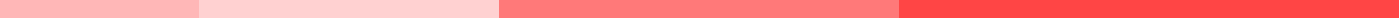 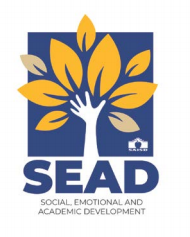 SEAD Competencies PlaybookSan Antonio Independent School DistrictOffice of Academics and School LeadershipDepartment of Student and Academic Support Services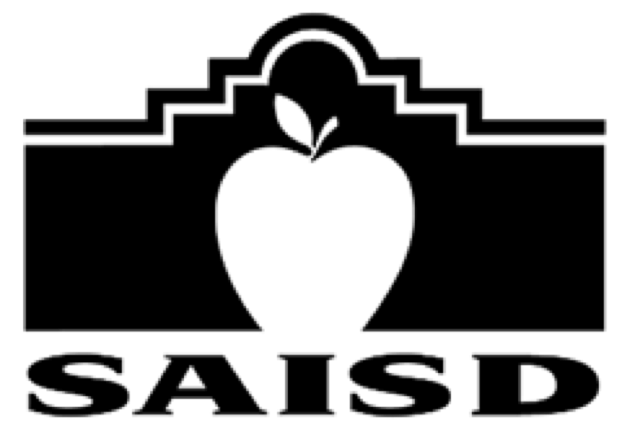 Table of ContentsWHAT IS SOCIAL, EMOTIONAL, AND ACADEMIC DEVELOPMENT?SEAD TOOLSEARLY ELEMENTARY PK-3Emotional Competencies……………………………………………………………………………………………...Pg 4Social Competencies……………………………………………..……………………………………………………...Pg 6Cognitive Competencies…………………………………………………………………..…………………………...Pg 9LATE ELEMENTARY 4-5Emotional Competencies………………………………………………………….…………………………………..Pg 12Social Competencies……………………………………………………………………………………………………..Pg 13Cognitive Competencies…………………………………………………………...…………………………………..Pg 15MIDDLE SCHOOL 6-8Emotional Competencies…………………………………………………………………...………………………...Pg 18Social Competencies…………………………………………………………………..………………………………...Pg 19Cognitive Competencies……………………………………………………………………………..………………...Pg 21EARLY HIGH SCHOOL 9-10Emotional Competencies……………………………………………………………………………………………...Pg 25Social Competencies……………………………………………………………………………….…………………...Pg 26Cognitive Competencies……………………………………………………………………….……………………...Pg 28LATE HIGH SCHOOL 11-12Emotional Competencies……………………………………………………………………………………………...Pg 31Social Competencies………………………………………………………………………………………..…………...Pg 32Cognitive Competencies………………………………………………………………………………..……………...Pg 34REFERENCESWhat is Social Emotional Academic Development (SEAD)?In an effort to support the whole child and the many experiences that shape students within our district, the SAISD SEAD Committee has identified the following competencies to guide district practices and campus planning for responding to student needs. These competencies were based on stakeholder feedback and thorough review of the current research surrounding social and emotional learning.  As each department and campus evaluates current practices and plans for continuous improvement in meeting the needs of our staff and students, these competencies serve as an anchor to support the needs of the whole-child, with the mission to ensure that every student has the social, emotional, and academic skills he or she needs to be successful in school, college, career, military, and life in the 21st Century. SEAD competencies and the curriculum and activities that support them are important elements in a comprehensive approach to effective SEAD programming. Current research indicates that establishing common language and student competencies provides integral focus, emphasizing the importance of specific skills and supporting educators in integrating application experiences into other core areas of instruction (Osher & Kendziora, 2008, Jones & Bouffard, 2012, Taylor et al, 2018). Additionally, SAISD SEAD competencies codify that the skills represented are a core component of our educational mission to support student success. SAISD approaches this work through three domains: Emotional Competencies – awareness, management, and advocacy skills that facilitate an accurate reflection of self, an ability to assess and respond to needs, and build upon strengths.Social Competencies – communication, conflict resolution, and relationship skills that facilitate healthy interaction with peers, adults, and communities of diverse backgrounds, abilities, languages, and lifestyles.Cognitive Competencies – perseverance, growth mindset, planning, and problem-solving skills that facilitate effective decision-making and attainment of short- and long-term goals. EARLY ELEMENTARY (PK-3)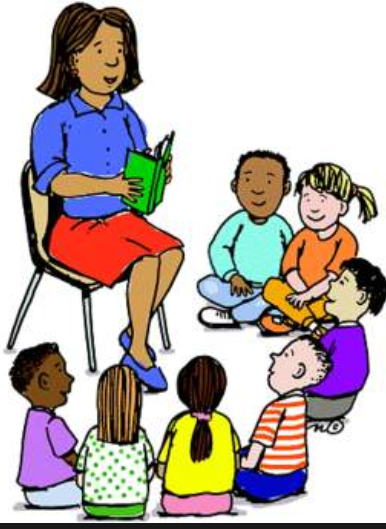 EARLY ELEMENTARY (PK-3)EARLY ELEMENTARY (PK-3) PLAYBOOKEARLY ELEMENTARY (PK-3) PLAYBOOKEARLY ELEMENTARY (PK-3) PLAYBOOKEARLY ELEMENTARY (PK-3) PLAYBOOKEARLY ELEMENTARY (PK-3) PLAYBOOKEARLY ELEMENTARY (PK-3) PLAYBOOKEARLY ELEMENTARY (PK-3) PLAYBOOKEARLY ELEMENTARY (PK-3) PLAYBOOKDomain: Emotional Competencies – awareness, management, and advocacy skills that facilitate an accurate reflection of self, an ability to assess and respond to needs, and build upon strengths. Domain: Emotional Competencies – awareness, management, and advocacy skills that facilitate an accurate reflection of self, an ability to assess and respond to needs, and build upon strengths. Domain: Emotional Competencies – awareness, management, and advocacy skills that facilitate an accurate reflection of self, an ability to assess and respond to needs, and build upon strengths. Domain: Emotional Competencies – awareness, management, and advocacy skills that facilitate an accurate reflection of self, an ability to assess and respond to needs, and build upon strengths. Domain: Emotional Competencies – awareness, management, and advocacy skills that facilitate an accurate reflection of self, an ability to assess and respond to needs, and build upon strengths. Domain: Emotional Competencies – awareness, management, and advocacy skills that facilitate an accurate reflection of self, an ability to assess and respond to needs, and build upon strengths. Domain: Emotional Competencies – awareness, management, and advocacy skills that facilitate an accurate reflection of self, an ability to assess and respond to needs, and build upon strengths. Domain: Emotional Competencies – awareness, management, and advocacy skills that facilitate an accurate reflection of self, an ability to assess and respond to needs, and build upon strengths. Category 1:Identify and manage one’s emotions and behavior.Category 1:Identify and manage one’s emotions and behavior.Category 1:Identify and manage one’s emotions and behavior.Category 1:Identify and manage one’s emotions and behavior.Category 1:Identify and manage one’s emotions and behavior.What does this look like in the classroom?What does this look like in the classroom?What does this look like in the classroom?Learning Standard(s)1.1a. Recognize and describe emotions and how they are linked to behavior. 1.1a. Recognize and describe emotions and how they are linked to behavior. 1.1a. Recognize and describe emotions and how they are linked to behavior. 1.1a. Recognize and describe emotions and how they are linked to behavior. Students can use a story to infer the thoughts and emotions of a character in a story or passage. Example: The Color MonsterUse the feelings and faces activity to introduce five different emotions and have students connect how behaviors are linked to those emotions. Students can use a story to infer the thoughts and emotions of a character in a story or passage. Example: The Color MonsterUse the feelings and faces activity to introduce five different emotions and have students connect how behaviors are linked to those emotions. Students can use a story to infer the thoughts and emotions of a character in a story or passage. Example: The Color MonsterUse the feelings and faces activity to introduce five different emotions and have students connect how behaviors are linked to those emotions. Learning Standard(s)1.1b.Regulate behavior with occasional reminders or assistance from teacher.1.1b.Regulate behavior with occasional reminders or assistance from teacher.1.1b.Regulate behavior with occasional reminders or assistance from teacher.1.1b.Regulate behavior with occasional reminders or assistance from teacher.Students can understand the behavior they are choosing and change that behavior based on self-reflection.Students can use hand signals to adjust behavior. Students can understand the behavior they are choosing and change that behavior based on self-reflection.Students can use hand signals to adjust behavior. Students can understand the behavior they are choosing and change that behavior based on self-reflection.Students can use hand signals to adjust behavior. Learning Standard(s)PK-1.a. Begin to understand the difference and connection between emotions/feelings and behaviors. PK-1.a. Begin to understand the difference and connection between emotions/feelings and behaviors. PK-1.a. Begin to understand the difference and connection between emotions/feelings and behaviors. PK-1.a. Begin to understand the difference and connection between emotions/feelings and behaviors. Students can connect visuals to happy, angry, sad, etc. Teacher shows an image of a football player entering a stadium and students describe what that player may feel and make connections to support their claim.Students can connect visuals to happy, angry, sad, etc. Teacher shows an image of a football player entering a stadium and students describe what that player may feel and make connections to support their claim.Students can connect visuals to happy, angry, sad, etc. Teacher shows an image of a football player entering a stadium and students describe what that player may feel and make connections to support their claim.Learning Standard(s)PK-1.b. Communicate basic emotions/feelings. PK-1.b. Communicate basic emotions/feelings. PK-1.b. Communicate basic emotions/feelings. PK-1.b. Communicate basic emotions/feelings. Students can use pictures to describe how they may be feeling. This could also be done through a conversation.Students are asked to speak about their feelings when arguing with peers.Students can use pictures to describe how they may be feeling. This could also be done through a conversation.Students are asked to speak about their feelings when arguing with peers.Students can use pictures to describe how they may be feeling. This could also be done through a conversation.Students are asked to speak about their feelings when arguing with peers.Learning Standard(s)PK-1.c. Regulate behavior with occasional reminders or assistance from teacher. PK-1.c. Regulate behavior with occasional reminders or assistance from teacher. PK-1.c. Regulate behavior with occasional reminders or assistance from teacher. PK-1.c. Regulate behavior with occasional reminders or assistance from teacher. This may be represented through classroom procedures and routines. Students can be given redirection through choice allowing students to acknowledge their behavior and self regulate.This may be represented through classroom procedures and routines. Students can be given redirection through choice allowing students to acknowledge their behavior and self regulate.This may be represented through classroom procedures and routines. Students can be given redirection through choice allowing students to acknowledge their behavior and self regulate.Category 2: Recognize external supports and personal qualities (strengths, challenges, culture, linguistic assets, and aspirations).Category 2: Recognize external supports and personal qualities (strengths, challenges, culture, linguistic assets, and aspirations).Category 2: Recognize external supports and personal qualities (strengths, challenges, culture, linguistic assets, and aspirations).Category 2: Recognize external supports and personal qualities (strengths, challenges, culture, linguistic assets, and aspirations).Category 2: Recognize external supports and personal qualities (strengths, challenges, culture, linguistic assets, and aspirations).What does this look like in the classroom?What does this look like in the classroom?What does this look like in the classroom?Learning Standard (s)2.1a: Describe one’s likes, dislikes, needs, wants, strengths, challenges, and opinions.2.1a: Describe one’s likes, dislikes, needs, wants, strengths, challenges, and opinions.2.1a: Describe one’s likes, dislikes, needs, wants, strengths, challenges, and opinions.2.1a: Describe one’s likes, dislikes, needs, wants, strengths, challenges, and opinions.Students will be able to describe their likes, dislikes, challenges and express their personal opinions. Students will be able to elaborate on why they like or dislike prompts shared by their teacher.Students will be able to describe their likes, dislikes, challenges and express their personal opinions. Students will be able to elaborate on why they like or dislike prompts shared by their teacher.Students will be able to describe their likes, dislikes, challenges and express their personal opinions. Students will be able to elaborate on why they like or dislike prompts shared by their teacher.Learning Standard (s)2.1b: Identify family, peer, school, and community strengths and supports.2.1b: Identify family, peer, school, and community strengths and supports.2.1b: Identify family, peer, school, and community strengths and supports.2.1b: Identify family, peer, school, and community strengths and supports.Students will be able to identify who in their family, school, and community can support them when they need help. Explore who helps to get them to and from school, when they are sick, etc.Students will be able to identify who in their family, school, and community can support them when they need help. Explore who helps to get them to and from school, when they are sick, etc.Students will be able to identify who in their family, school, and community can support them when they need help. Explore who helps to get them to and from school, when they are sick, etc.Learning Standard (s)PK-1a. Show reasonable opinion of own abilities and limitations.PK-1a. Show reasonable opinion of own abilities and limitations.PK-1a. Show reasonable opinion of own abilities and limitations.PK-1a. Show reasonable opinion of own abilities and limitations.Students can identify some of their own talents and abilities through setting age appropriate goals within each content area (highlight personal strengths i.e., jumping rope, fractions, artistic ability).. Students will be able to identify one of their own limitations. Reflect on last nine-weeks and something that was difficult, but they have now learned either personally or academically. Students can identify some of their own talents and abilities through setting age appropriate goals within each content area (highlight personal strengths i.e., jumping rope, fractions, artistic ability).. Students will be able to identify one of their own limitations. Reflect on last nine-weeks and something that was difficult, but they have now learned either personally or academically. Students can identify some of their own talents and abilities through setting age appropriate goals within each content area (highlight personal strengths i.e., jumping rope, fractions, artistic ability).. Students will be able to identify one of their own limitations. Reflect on last nine-weeks and something that was difficult, but they have now learned either personally or academically. Learning Standard (s)PK-1b. Seek adult help when necessary.PK-1b. Seek adult help when necessary.PK-1b. Seek adult help when necessary.PK-1b. Seek adult help when necessary.Students will be able to identify how to seek help from an adult and/or share examples of when they sought help from adults in the past.This can be done through reflecting on a character in a story, movie or highlighting real life events.Students will be able to identify how to seek help from an adult and/or share examples of when they sought help from adults in the past.This can be done through reflecting on a character in a story, movie or highlighting real life events.Students will be able to identify how to seek help from an adult and/or share examples of when they sought help from adults in the past.This can be done through reflecting on a character in a story, movie or highlighting real life events.Domain: Social Competencies- communication, conflict resolution, and relationship skills that facilitate healthy interaction with peers, adults, and communities of diverse backgrounds, abilities, languages and lifestyles.  Domain: Social Competencies- communication, conflict resolution, and relationship skills that facilitate healthy interaction with peers, adults, and communities of diverse backgrounds, abilities, languages and lifestyles.  Domain: Social Competencies- communication, conflict resolution, and relationship skills that facilitate healthy interaction with peers, adults, and communities of diverse backgrounds, abilities, languages and lifestyles.  Category 3: Recognize the feelings and perspectives of others.Category 3: Recognize the feelings and perspectives of others.What does this look like in the classroom?Learning Standard(s)3.1a. Recognize that others may experience situations differently from oneself.Students will be able to recognize how characters in books experience a situation differently from them. Learning Standard(s)3.1b. Use listening skills to identify the feelings and perspectives of others.After hearing about a character, students will be able to identify the feelings and perspectives of the identified character.Learning Standard(s)PK-1. Demonstrate an understanding that others have perspectives and feelings that are different from oneself. Based on characters in a story or a poll of students, students will be able to express what different perspectives and feelings are present.Category 4: Recognize individual and group similarities and differences.Category 4: Recognize individual and group similarities and differences.What does this look like in the classroom?Learning Standard(s)4.1a. Describe the ways that people are similar and different.In their own words, students will be able to describe how people in a picture or story are similar and different. Consider using a venn diagram. Learning Standard(s)4.1b. Recognize and describe strengths in others.During circle time students will select another student’s name and share a positive affirmation about that student.Learning Standard(s)4.1c. Recognize common stereotypes (e.g. gender, age) and understand individuality.Poll students to see what activity or concept they associate with each gender. Then engage in “Diversity Bingo” to highlight that the classroom is enhanced through individuality. Students can fill in their own game board and take turns finding classmates who enjoy those activities.Learning Standard(s)PK-VII. Identify similarities and differences between oneself, classmates and other children inclusive of specific characteristics and cultural influences. Create an “About Me” book for younger grades or “Body Outline” for older grades where students identify things from hair color to family celebrations.Category 5: Use communication and social skills to interact effectively with others.Category 5: Use communication and social skills to interact effectively with others.What does this look like in the classroom?Learning Standard(s)5.1a. Identify ways to work and play well with others.Social skill of the day. Students can write about how they would feel in that scenario or develop a skit. Incorporate character pillars.Learning Standard(s)5.1b. Explore ways to work effectively in groups.What does it look like, sound like, feel like to work in effective groups (i.e., taking turns) and have roles within the group..Students can then form groups to practice what was taught. They can take on a math problem or science project.Highlight group work taking place that day and affirm what positive exchanges are taking place.Learning Standard(s)PK-1.a. Use effective verbal and non-verbal communication skills to build relationships with teachers/adults.Intentional use of morning greetings - consider using a menu of greetings. Establish and revist classroom norms including what it looks like and feels like to need help. Learning Standard(s)PK-1.b. Show competence in initiating social interactions.Classroom jobs can be used to highlight how initiating certain tasks/actions impact others.(i.e., during PE take turns being the group leader and assigning roles.)Learning Standard(s)PK-1.c. Interact with a variety of playmates and may have preferred friends.Address students by name and ask them to address their friends by name. Create a schedule for switching table groups or configurations for small group activities.Category 6: Demonstrate the ability to prevent, manage, and resolve interpersonal conflicts in constructive ways.Category 6: Demonstrate the ability to prevent, manage, and resolve interpersonal conflicts in constructive ways.What does this look like in the classroom?Learning Standard(s)6.1a. Identify problems and conflicts commonly experienced by peers.  Have students write or draw things that happen at school that create conflict.  Then have a discussion about it. Learning Standard(s)6.1b. Identify approaches to resolving conflicts constructively.In math we take steps to solve problem to get a solution. Place students in pairs and have them discuss/write down what step you need to solve a conflict.Learning Standard(s)PK-1.a. Initiates problem-solving strategies and seeks adult help when necessary. Implement and consistently use a problem-solving/conflict resolution strategy. Remind students about this process when challenges come up.Domain: Cognitive Competencies- perseverance, growth mindset, planning, and problem-solving skills that facilitate responsible decision making and attainment of short- and long-term goals.Domain: Cognitive Competencies- perseverance, growth mindset, planning, and problem-solving skills that facilitate responsible decision making and attainment of short- and long-term goals.Domain: Cognitive Competencies- perseverance, growth mindset, planning, and problem-solving skills that facilitate responsible decision making and attainment of short- and long-term goals.Category 7: Apply a growth mindset to learning and personal development. Category 7: Apply a growth mindset to learning and personal development. What does this look like in the classroom?Learning Standard(s)7.1a. Understand that ability can be developed; accept and learn from mixed feedbackMake student work from previous 9 weeks or earlier in the semester available to them later on so that they can see how much they have developed. Learning Standard(s)7.1b. Identify desired knowledge and/or abilities for personal development. Set a goal for everyone in the classroom that is within reach and celebrate progress; not just final success. Meet with students individually to set appropriate short-term individual goals of a week or two. Follow up with them individually to celebrate their progress and revise as needed. Category 8: Demonstrate planning and implementation skills related to achieving personal and academic goals.Category 8: Demonstrate planning and implementation skills related to achieving personal and academic goals.What does this look like in the classroom?Learning Standard(s)8.1a. Describe why learning is important in helping students achieve personal goals.Introduce how brains are not fixed, but can grow. This video is an option. Ask students to identify some things that they have learned which have helped them reach goals in the past. Learning Standard(s)8.1b. Identify goals for personal behavior progress, achievement, or success. Introduce and consistently use Class Dojo for behavior expectations and tracking. Category 9: Apply decision making skills to effectively manage daily academic and social situations. Category 9: Apply decision making skills to effectively manage daily academic and social situations. What does this look like in the classroom?Learning Standard(s)9.1a. Identify a range of decisions that students make at school and at home.Highlight how many choices a student makes in one day (approximately 3,000/day) and the power that this holds.Demonstrate how the decision making process feels by engaging in a game of “Would you rather?”Learning Standard(s)9.1b. Make positive choices when interacting with classmates. Discuss and redirect students using classroom expectations around healthy and safe peer interactions. Celebrate when these interactions take place or when they are visible in the academic content.Category 10: Display perseverance when working toward difficult and/or long-term goals.Category 10: Display perseverance when working toward difficult and/or long-term goals.What does this look like in the classroom?Learning Standard(s)10.1a. Maintain focus; try several strategies before seeking adult assistance. Use timers and set goals for how much work can be achieved in that amount of time.Compare that time to previous times at the beginning of the semester.Learning Standard(s)10.1b: …persists in attempting to solve problems. Encourage students when they are close to mastering a task.Celebrate when students did not give in to adversity.Find examples in books or classwork where characters did not give up.Learning Standard(s)PK-1.B.3.a: sustain attention to personally chosen or routine (teacher directed) tasks until completed.Provide touch-points or mile markers for students when there are multiple steps to a problem. LATE ELEMENTARY (4-5)LATE ELEMENTARY (4-5)LATE ELEMENTARY (4-5) PLAYBOOKLATE ELEMENTARY (4-5) PLAYBOOKLATE ELEMENTARY (4-5) PLAYBOOKLATE ELEMENTARY (4-5) PLAYBOOKLATE ELEMENTARY (4-5) PLAYBOOKLATE ELEMENTARY (4-5) PLAYBOOKLATE ELEMENTARY (4-5) PLAYBOOKLATE ELEMENTARY (4-5) PLAYBOOKDomain: Emotional Competencies – awareness, management, and advocacy skills that facilitate an accurate reflection of self, an ability to assess and respond to needs, and build upon strengths. Domain: Emotional Competencies – awareness, management, and advocacy skills that facilitate an accurate reflection of self, an ability to assess and respond to needs, and build upon strengths. Domain: Emotional Competencies – awareness, management, and advocacy skills that facilitate an accurate reflection of self, an ability to assess and respond to needs, and build upon strengths. Domain: Emotional Competencies – awareness, management, and advocacy skills that facilitate an accurate reflection of self, an ability to assess and respond to needs, and build upon strengths. Domain: Emotional Competencies – awareness, management, and advocacy skills that facilitate an accurate reflection of self, an ability to assess and respond to needs, and build upon strengths. Domain: Emotional Competencies – awareness, management, and advocacy skills that facilitate an accurate reflection of self, an ability to assess and respond to needs, and build upon strengths. Domain: Emotional Competencies – awareness, management, and advocacy skills that facilitate an accurate reflection of self, an ability to assess and respond to needs, and build upon strengths. Domain: Emotional Competencies – awareness, management, and advocacy skills that facilitate an accurate reflection of self, an ability to assess and respond to needs, and build upon strengths. Category 1:Identify and manage one’s emotions and behavior.Category 1:Identify and manage one’s emotions and behavior.Category 1:Identify and manage one’s emotions and behavior.Category 1:Identify and manage one’s emotions and behavior.Category 1:Identify and manage one’s emotions and behavior.What does this look like in the classroom?What does this look like in the classroom?What does this look like in the classroom?Learning Standard(s)1.2a. Describe a range of emotions and the situations that cause them.1.2a. Describe a range of emotions and the situations that cause them.1.2a. Describe a range of emotions and the situations that cause them.1.2a. Describe a range of emotions and the situations that cause them.Students can use a story to infer the thoughts and emotions of a character in a story or passage. Example: The Color MonsterStudents can explain how a historical figure might have made a decision based on emotion.Students can use a story to infer the thoughts and emotions of a character in a story or passage. Example: The Color MonsterStudents can explain how a historical figure might have made a decision based on emotion.Students can use a story to infer the thoughts and emotions of a character in a story or passage. Example: The Color MonsterStudents can explain how a historical figure might have made a decision based on emotion.Learning Standard(s)1.2b. Describe and demonstrate ways to express emotions in a constructive manner. 1.2b. Describe and demonstrate ways to express emotions in a constructive manner. 1.2b. Describe and demonstrate ways to express emotions in a constructive manner. 1.2b. Describe and demonstrate ways to express emotions in a constructive manner. As part of an ongoing writing exercise, have students develop their own Feelings Journal. Students identify common feelings, when they have felt those feelings, and what they can do when they experience those feelings. As part of an ongoing writing exercise, have students develop their own Feelings Journal. Students identify common feelings, when they have felt those feelings, and what they can do when they experience those feelings. As part of an ongoing writing exercise, have students develop their own Feelings Journal. Students identify common feelings, when they have felt those feelings, and what they can do when they experience those feelings. Learning Standard(s)1.2c. Demonstrate the capacity to maintain concentration on a task with occasional reminders or assistance from teacher.1.2c. Demonstrate the capacity to maintain concentration on a task with occasional reminders or assistance from teacher.1.2c. Demonstrate the capacity to maintain concentration on a task with occasional reminders or assistance from teacher.1.2c. Demonstrate the capacity to maintain concentration on a task with occasional reminders or assistance from teacher.Use timers for individual or group work.Use timers for individual or group work.Use timers for individual or group work.Category 2: Recognize external supports and personal qualities (strengths, challenges, culture, linguistic assets, and aspirations).Category 2: Recognize external supports and personal qualities (strengths, challenges, culture, linguistic assets, and aspirations).Category 2: Recognize external supports and personal qualities (strengths, challenges, culture, linguistic assets, and aspirations).Category 2: Recognize external supports and personal qualities (strengths, challenges, culture, linguistic assets, and aspirations).Category 2: Recognize external supports and personal qualities (strengths, challenges, culture, linguistic assets, and aspirations).What does this look like in the classroom?What does this look like in the classroom?What does this look like in the classroom?Learning Standard(s)2.2a. Describe personal strengths/skills and interests that one wants to develop.2.2a. Describe personal strengths/skills and interests that one wants to develop.2.2a. Describe personal strengths/skills and interests that one wants to develop.2.2a. Describe personal strengths/skills and interests that one wants to develop.Lead students through an identity map activity. This activity can be extended by applying the process to a literary or historical figure.In what ways are things that are the most important to you on your identity map supported or not supported by peers, school, community.Lead students through an identity map activity. This activity can be extended by applying the process to a literary or historical figure.In what ways are things that are the most important to you on your identity map supported or not supported by peers, school, community.Lead students through an identity map activity. This activity can be extended by applying the process to a literary or historical figure.In what ways are things that are the most important to you on your identity map supported or not supported by peers, school, community.Learning Standard(s)2.2b. Explain how family members, peers, school personnel, and community members can support responsible behavior and school success.2.2b. Explain how family members, peers, school personnel, and community members can support responsible behavior and school success.2.2b. Explain how family members, peers, school personnel, and community members can support responsible behavior and school success.2.2b. Explain how family members, peers, school personnel, and community members can support responsible behavior and school success.Thinking about your strengths and areas of development have students write letters of gratitude to individuals who support them.Teach, model and practice identifying who to ask, how to ask and when to ask for help.Do a Read, Think, Write on how roles at school or in the community help support responsible behavior. Thinking about your strengths and areas of development have students write letters of gratitude to individuals who support them.Teach, model and practice identifying who to ask, how to ask and when to ask for help.Do a Read, Think, Write on how roles at school or in the community help support responsible behavior. Thinking about your strengths and areas of development have students write letters of gratitude to individuals who support them.Teach, model and practice identifying who to ask, how to ask and when to ask for help.Do a Read, Think, Write on how roles at school or in the community help support responsible behavior. Domain: Social Competencies-communication, conflict resolution, and relationship skills that facilitate healthy interaction with peers, adults, and communities of diverse backgrounds, abilities, languages, and lifestyles.Domain: Social Competencies-communication, conflict resolution, and relationship skills that facilitate healthy interaction with peers, adults, and communities of diverse backgrounds, abilities, languages, and lifestyles.Domain: Social Competencies-communication, conflict resolution, and relationship skills that facilitate healthy interaction with peers, adults, and communities of diverse backgrounds, abilities, languages, and lifestyles.Domain: Social Competencies-communication, conflict resolution, and relationship skills that facilitate healthy interaction with peers, adults, and communities of diverse backgrounds, abilities, languages, and lifestyles.Domain: Social Competencies-communication, conflict resolution, and relationship skills that facilitate healthy interaction with peers, adults, and communities of diverse backgrounds, abilities, languages, and lifestyles.Domain: Social Competencies-communication, conflict resolution, and relationship skills that facilitate healthy interaction with peers, adults, and communities of diverse backgrounds, abilities, languages, and lifestyles.Domain: Social Competencies-communication, conflict resolution, and relationship skills that facilitate healthy interaction with peers, adults, and communities of diverse backgrounds, abilities, languages, and lifestyles.Domain: Social Competencies-communication, conflict resolution, and relationship skills that facilitate healthy interaction with peers, adults, and communities of diverse backgrounds, abilities, languages, and lifestyles.Category 3: Recognize the feelings and perspectives of others.Category 3: Recognize the feelings and perspectives of others.Category 3: Recognize the feelings and perspectives of others.Category 3: Recognize the feelings and perspectives of others.Category 3: Recognize the feelings and perspectives of others.What does this look like in the classroom?What does this look like in the classroom?What does this look like in the classroom?Learning Standard(s)3.2a. Identify verbal, physical, and situational cues that indicate how others may feel.3.2a. Identify verbal, physical, and situational cues that indicate how others may feel.3.2a. Identify verbal, physical, and situational cues that indicate how others may feel.3.2a. Identify verbal, physical, and situational cues that indicate how others may feel.Extend inference skills activities to include these cues.Extend inference skills activities to include these cues.Extend inference skills activities to include these cues.Learning Standard(s)3.2b. Describe the expressed feelings and perspectives of others.3.2b. Describe the expressed feelings and perspectives of others.3.2b. Describe the expressed feelings and perspectives of others.3.2b. Describe the expressed feelings and perspectives of others.Provide students with character description cards where they have to take on the identity of a character and have other classmates identify what feelings and perspectives are present. Use pictures or pages from discarded books; give one page to each group to read and summarize what feelings and perspectives are present.  Provide students with character description cards where they have to take on the identity of a character and have other classmates identify what feelings and perspectives are present. Use pictures or pages from discarded books; give one page to each group to read and summarize what feelings and perspectives are present.  Provide students with character description cards where they have to take on the identity of a character and have other classmates identify what feelings and perspectives are present. Use pictures or pages from discarded books; give one page to each group to read and summarize what feelings and perspectives are present.  Category 4:Recognize individual and group similarities and differences. Category 4:Recognize individual and group similarities and differences. Category 4:Recognize individual and group similarities and differences. Category 4:Recognize individual and group similarities and differences. Category 4:Recognize individual and group similarities and differences. What does this look like in the classroom?What does this look like in the classroom?What does this look like in the classroom?Learning Standard(s)4.2a. Identify differences among, and contributions of various social and cultural groups.4.2a. Identify differences among, and contributions of various social and cultural groups.4.2a. Identify differences among, and contributions of various social and cultural groups.4.2a. Identify differences among, and contributions of various social and cultural groups.Use holidays and family celebrations to identify similarities and differences. Expand this to include what these celebrations do to the culture of our school and city (i.e. Fiesta, Dia de Los Muertos).Use holidays and family celebrations to identify similarities and differences. Expand this to include what these celebrations do to the culture of our school and city (i.e. Fiesta, Dia de Los Muertos).Use holidays and family celebrations to identify similarities and differences. Expand this to include what these celebrations do to the culture of our school and city (i.e. Fiesta, Dia de Los Muertos).Learning Standard(s)4.2b. Demonstrate how to interact positively with those who are different from oneself.4.2b. Demonstrate how to interact positively with those who are different from oneself.4.2b. Demonstrate how to interact positively with those who are different from oneself.4.2b. Demonstrate how to interact positively with those who are different from oneself.Use characters to identify similarities and differences. Then ask students how they witnessed positive interaction between people who were different.Use characters to identify similarities and differences. Then ask students how they witnessed positive interaction between people who were different.Use characters to identify similarities and differences. Then ask students how they witnessed positive interaction between people who were different.Learning Standard(s)4.2c. Describe how common stereotypes may impact self and others.4.2c. Describe how common stereotypes may impact self and others.4.2c. Describe how common stereotypes may impact self and others.4.2c. Describe how common stereotypes may impact self and others.Use Social Studies or a lesson on Poetry to have students express how stereotypes personally impact them. Use this video as inspiration.Use Social Studies or a lesson on Poetry to have students express how stereotypes personally impact them. Use this video as inspiration.Use Social Studies or a lesson on Poetry to have students express how stereotypes personally impact them. Use this video as inspiration.Category 5: Use communication and social skills to interact effectively with others.Category 5: Use communication and social skills to interact effectively with others.Category 5: Use communication and social skills to interact effectively with others.Category 5: Use communication and social skills to interact effectively with others.Category 5: Use communication and social skills to interact effectively with others.What does this look like in the classroom?What does this look like in the classroom?What does this look like in the classroom?Learning Standard(s)5.2a. Describe approaches for making and keeping friends.5.2a. Describe approaches for making and keeping friends.5.2a. Describe approaches for making and keeping friends.5.2a. Describe approaches for making and keeping friends.Think about all of the qualities as a friend, which are the most important to you? Write about the two most important for you. Make a list of friendship ingredients as a class and then assign importance based on units of measurement. Use this video as inspiration on how to expand this into a math lesson and vocabulary or writing lesson.Think about all of the qualities as a friend, which are the most important to you? Write about the two most important for you. Make a list of friendship ingredients as a class and then assign importance based on units of measurement. Use this video as inspiration on how to expand this into a math lesson and vocabulary or writing lesson.Think about all of the qualities as a friend, which are the most important to you? Write about the two most important for you. Make a list of friendship ingredients as a class and then assign importance based on units of measurement. Use this video as inspiration on how to expand this into a math lesson and vocabulary or writing lesson.Learning Standard(s)5.2b. Demonstrate adaptability and appropriate social behavior at school.5.2b. Demonstrate adaptability and appropriate social behavior at school.5.2b. Demonstrate adaptability and appropriate social behavior at school.5.2b. Demonstrate adaptability and appropriate social behavior at school.Use a large-class venn diagram to identify where certain behaviors or phrases are appropriate. Use a large-class venn diagram to identify where certain behaviors or phrases are appropriate. Use a large-class venn diagram to identify where certain behaviors or phrases are appropriate. Learning Standard(s)5.2c. Explore how different modes of communication impact personal expression and the interpretation of messages. 5.2c. Explore how different modes of communication impact personal expression and the interpretation of messages. 5.2c. Explore how different modes of communication impact personal expression and the interpretation of messages. 5.2c. Explore how different modes of communication impact personal expression and the interpretation of messages. Play a round of “telephone” with the entire class to introduce the importance of effective communication and how text messages, phone calls, and face to face conversations allow us different tools to better understand others.Have students sit back to back and have one student describe the object on the card without telling the other student what it is. Here is one example: Drawing TwinsPlay a round of “telephone” with the entire class to introduce the importance of effective communication and how text messages, phone calls, and face to face conversations allow us different tools to better understand others.Have students sit back to back and have one student describe the object on the card without telling the other student what it is. Here is one example: Drawing TwinsPlay a round of “telephone” with the entire class to introduce the importance of effective communication and how text messages, phone calls, and face to face conversations allow us different tools to better understand others.Have students sit back to back and have one student describe the object on the card without telling the other student what it is. Here is one example: Drawing TwinsCategory 6: Demonstrate the ability to prevent, manage, and resolve interpersonal conflicts in constructive ways.Category 6: Demonstrate the ability to prevent, manage, and resolve interpersonal conflicts in constructive ways.Category 6: Demonstrate the ability to prevent, manage, and resolve interpersonal conflicts in constructive ways.Category 6: Demonstrate the ability to prevent, manage, and resolve interpersonal conflicts in constructive ways.Category 6: Demonstrate the ability to prevent, manage, and resolve interpersonal conflicts in constructive ways.What does this look like in the classroom?What does this look like in the classroom?What does this look like in the classroom?Learning Standard(s)6.2a. Describe causes and effects of conflicts.6.2a. Describe causes and effects of conflicts.6.2a. Describe causes and effects of conflicts.6.2a. Describe causes and effects of conflicts.Highlight how a character ended up in a conflict or what the impact of conflict had on others. Highlight how a character ended up in a conflict or what the impact of conflict had on others. Highlight how a character ended up in a conflict or what the impact of conflict had on others. Learning Standard(s)6.2b. Apply constructive approaches in resolving conflicts.6.2b. Apply constructive approaches in resolving conflicts.6.2b. Apply constructive approaches in resolving conflicts.6.2b. Apply constructive approaches in resolving conflicts.Allow for students to discuss conflicts that occur in the material you are teaching or examples that come up in the classroom.Allow for students to discuss conflicts that occur in the material you are teaching or examples that come up in the classroom.Allow for students to discuss conflicts that occur in the material you are teaching or examples that come up in the classroom.Domain: perseverance, growth mindset, planning, and problem-solving skills that facilitate responsible decision-making and attainment of short- and long-term goals.Domain: perseverance, growth mindset, planning, and problem-solving skills that facilitate responsible decision-making and attainment of short- and long-term goals.Domain: perseverance, growth mindset, planning, and problem-solving skills that facilitate responsible decision-making and attainment of short- and long-term goals.Domain: perseverance, growth mindset, planning, and problem-solving skills that facilitate responsible decision-making and attainment of short- and long-term goals.Domain: perseverance, growth mindset, planning, and problem-solving skills that facilitate responsible decision-making and attainment of short- and long-term goals.Domain: perseverance, growth mindset, planning, and problem-solving skills that facilitate responsible decision-making and attainment of short- and long-term goals.Domain: perseverance, growth mindset, planning, and problem-solving skills that facilitate responsible decision-making and attainment of short- and long-term goals.Domain: perseverance, growth mindset, planning, and problem-solving skills that facilitate responsible decision-making and attainment of short- and long-term goals.Category 7: Apply a growth mindset to learning and personal development.Category 7: Apply a growth mindset to learning and personal development.Category 7: Apply a growth mindset to learning and personal development.Category 7: Apply a growth mindset to learning and personal development.Category 7: Apply a growth mindset to learning and personal development.What does this look like in the classroom?What does this look like in the classroom?What does this look like in the classroom?Learning Standard(s)7.2a. Accept and learn from constructive feedback.7.2a. Accept and learn from constructive feedback.7.2a. Accept and learn from constructive feedback.7.2a. Accept and learn from constructive feedback.Provide students with a structure for sharing constructive feedback prior to implementing group work.Provide students with a structure for sharing constructive feedback prior to implementing group work.Provide students with a structure for sharing constructive feedback prior to implementing group work.Learning Standard(s)7.2b. Accept opportunities to create new knowledge and/or abilities for personal development.  7.2b. Accept opportunities to create new knowledge and/or abilities for personal development.  7.2b. Accept opportunities to create new knowledge and/or abilities for personal development.  7.2b. Accept opportunities to create new knowledge and/or abilities for personal development.  Highlight opportunities among students to learn from one another and teach each other.Allow students to grade their own testsHighlight opportunities among students to learn from one another and teach each other.Allow students to grade their own testsHighlight opportunities among students to learn from one another and teach each other.Allow students to grade their own testsCategory 8: Demonstrate planning and implementation skills related to achieving personal and academic goals.Category 8: Demonstrate planning and implementation skills related to achieving personal and academic goals.Category 8: Demonstrate planning and implementation skills related to achieving personal and academic goals.Category 8: Demonstrate planning and implementation skills related to achieving personal and academic goals.Category 8: Demonstrate planning and implementation skills related to achieving personal and academic goals.What does this look like in the classroom?What does this look like in the classroom?What does this look like in the classroom?Learning Standard(s)8.2a. Describe the steps in setting and working toward goal achievement.8.2a. Describe the steps in setting and working toward goal achievement.8.2a. Describe the steps in setting and working toward goal achievement.8.2a. Describe the steps in setting and working toward goal achievement.Introduce SMART goals and have the students create a SMART goal for the class or practice by making a SMART goal for themselves.Introduce SMART goals and have the students create a SMART goal for the class or practice by making a SMART goal for themselves.Introduce SMART goals and have the students create a SMART goal for the class or practice by making a SMART goal for themselves.Learning Standard(s)8.2b. Monitor progress on achieving a short-term personal goal.8.2b. Monitor progress on achieving a short-term personal goal.8.2b. Monitor progress on achieving a short-term personal goal.8.2b. Monitor progress on achieving a short-term personal goal.Create a goal tracker on the wall or in a student notebook where all students will check in on their goal regularly and as a class.Create a goal tracker on the wall or in a student notebook where all students will check in on their goal regularly and as a class.Create a goal tracker on the wall or in a student notebook where all students will check in on their goal regularly and as a class.Category 9: Apply decision-making skills to effectively manage daily academic and social situation.Category 9: Apply decision-making skills to effectively manage daily academic and social situation.Category 9: Apply decision-making skills to effectively manage daily academic and social situation.Category 9: Apply decision-making skills to effectively manage daily academic and social situation.Category 9: Apply decision-making skills to effectively manage daily academic and social situation.What does this look like in the classroom?What does this look like in the classroom?What does this look like in the classroom?Learning Standard(s)9.2a. Identify and apply the steps of systematic decision making.9.2a. Identify and apply the steps of systematic decision making.9.2a. Identify and apply the steps of systematic decision making.9.2a. Identify and apply the steps of systematic decision making.Introduce a decision making model for students and refer to it regularly and consistently when discussing classroom and personal decisions they are making.Talk through the decisions students will need to make in order to solve a problem or complete the assignmentIntroduce a decision making model for students and refer to it regularly and consistently when discussing classroom and personal decisions they are making.Talk through the decisions students will need to make in order to solve a problem or complete the assignmentIntroduce a decision making model for students and refer to it regularly and consistently when discussing classroom and personal decisions they are making.Talk through the decisions students will need to make in order to solve a problem or complete the assignmentLearning Standard(s)9.2b. Generate alternative solutions and evaluate their probable outcomes for a range of academic and social situations.9.2b. Generate alternative solutions and evaluate their probable outcomes for a range of academic and social situations.9.2b. Generate alternative solutions and evaluate their probable outcomes for a range of academic and social situations.9.2b. Generate alternative solutions and evaluate their probable outcomes for a range of academic and social situations.Use a hypothesis process within science lessons and other subjects.Use a hypothesis process within science lessons and other subjects.Use a hypothesis process within science lessons and other subjects.Category 10: Display perseverance when working toward difficult and/or long-term goals.Category 10: Display perseverance when working toward difficult and/or long-term goals.Category 10: Display perseverance when working toward difficult and/or long-term goals.Category 10: Display perseverance when working toward difficult and/or long-term goals.Category 10: Display perseverance when working toward difficult and/or long-term goals.What does this look like in the classroom?What does this look like in the classroom?What does this look like in the classroom?Learning Standard(s)10.2a. Identify a range of strategies for approaching difficult tasks.10.2a. Identify a range of strategies for approaching difficult tasks.10.2a. Identify a range of strategies for approaching difficult tasks.10.2a. Identify a range of strategies for approaching difficult tasks.Engage students in brainstorming various approaches for daily tasks. Engage students in brainstorming various approaches for daily tasks. Engage students in brainstorming various approaches for daily tasks. Learning Standard(s)10.2b. Sustain focus over time toward a variety of challenging tasks, employing several strategies before seeking adult assistance.10.2b. Sustain focus over time toward a variety of challenging tasks, employing several strategies before seeking adult assistance.10.2b. Sustain focus over time toward a variety of challenging tasks, employing several strategies before seeking adult assistance.10.2b. Sustain focus over time toward a variety of challenging tasks, employing several strategies before seeking adult assistance.Have students establish a goal for their grade or another appropriate topic that they are comfortable posting and sharing with the classroom. Ask students what additional methods they have tried before asking the teacher for assistance.Have students establish a goal for their grade or another appropriate topic that they are comfortable posting and sharing with the classroom. Ask students what additional methods they have tried before asking the teacher for assistance.Have students establish a goal for their grade or another appropriate topic that they are comfortable posting and sharing with the classroom. Ask students what additional methods they have tried before asking the teacher for assistance.Category 11: Consider ethical, safety, and societal factors in making decisions.Category 11: Consider ethical, safety, and societal factors in making decisions.Category 11: Consider ethical, safety, and societal factors in making decisions.Category 11: Consider ethical, safety, and societal factors in making decisions.Category 11: Consider ethical, safety, and societal factors in making decisions.What does this look like in the classroom?What does this look like in the classroom?What does this look like in the classroom?Learning Standard(s)11.2a. Demonstrate the ability to respect the rights of self and others.11.2a. Demonstrate the ability to respect the rights of self and others.11.2a. Demonstrate the ability to respect the rights of self and others.11.2a. Demonstrate the ability to respect the rights of self and others.Create classroom norms and revisit those norms when they are not upheld.Create classroom norms and revisit those norms when they are not upheld.Create classroom norms and revisit those norms when they are not upheld.Learning Standard(s)11.2b. Demonstrate knowledge of how social norms affect decision making and behavior.11.2b. Demonstrate knowledge of how social norms affect decision making and behavior.11.2b. Demonstrate knowledge of how social norms affect decision making and behavior.11.2b. Demonstrate knowledge of how social norms affect decision making and behavior.Using characters in current classwork, ask students what social norms or peer influences lead to that person making that decision.Using characters in current classwork, ask students what social norms or peer influences lead to that person making that decision.Using characters in current classwork, ask students what social norms or peer influences lead to that person making that decision.Category 12: Contribute to the well-being of one’s school and community.Category 12: Contribute to the well-being of one’s school and community.Category 12: Contribute to the well-being of one’s school and community.Category 12: Contribute to the well-being of one’s school and community.Category 12: Contribute to the well-being of one’s school and community.What does this look like in the classroom?What does this look like in the classroom?What does this look like in the classroom?Learning Standard(s)12.2a. Identify and perform roles that contribute to the school community.12.2a. Identify and perform roles that contribute to the school community.12.2a. Identify and perform roles that contribute to the school community.12.2a. Identify and perform roles that contribute to the school community.Highlight ways that students can use their individual skills and talents to back to their school community.Ask students what Identify a service-learning project you can work on as a class.Highlight ways that students can use their individual skills and talents to back to their school community.Ask students what Identify a service-learning project you can work on as a class.Highlight ways that students can use their individual skills and talents to back to their school community.Ask students what Identify a service-learning project you can work on as a class.Learning Standard(s)12.2b. Identify and perform roles that contribute to one’s local community.12.2b. Identify and perform roles that contribute to one’s local community.12.2b. Identify and perform roles that contribute to one’s local community.12.2b. Identify and perform roles that contribute to one’s local community.Highlight ways that students can give back to their community (within the school or outside of school).When discussing possible careers, as students how those careers have a positive impact on the community. Highlight ways that students can give back to their community (within the school or outside of school).When discussing possible careers, as students how those careers have a positive impact on the community. Highlight ways that students can give back to their community (within the school or outside of school).When discussing possible careers, as students how those careers have a positive impact on the community. Middle School (6-8)Middle School (6-8)MIDDLE SCHOOL  (6-8) PLAYBOOKMIDDLE SCHOOL  (6-8) PLAYBOOKMIDDLE SCHOOL  (6-8) PLAYBOOKMIDDLE SCHOOL  (6-8) PLAYBOOKMIDDLE SCHOOL  (6-8) PLAYBOOKMIDDLE SCHOOL  (6-8) PLAYBOOKMIDDLE SCHOOL  (6-8) PLAYBOOKMIDDLE SCHOOL  (6-8) PLAYBOOKDomain: Emotional Competencies – awareness, management, and advocacy skills that facilitate an accurate reflection of self, an ability to assess and respond to needs, and build upon strengths. Domain: Emotional Competencies – awareness, management, and advocacy skills that facilitate an accurate reflection of self, an ability to assess and respond to needs, and build upon strengths. Domain: Emotional Competencies – awareness, management, and advocacy skills that facilitate an accurate reflection of self, an ability to assess and respond to needs, and build upon strengths. Domain: Emotional Competencies – awareness, management, and advocacy skills that facilitate an accurate reflection of self, an ability to assess and respond to needs, and build upon strengths. Domain: Emotional Competencies – awareness, management, and advocacy skills that facilitate an accurate reflection of self, an ability to assess and respond to needs, and build upon strengths. Domain: Emotional Competencies – awareness, management, and advocacy skills that facilitate an accurate reflection of self, an ability to assess and respond to needs, and build upon strengths. Domain: Emotional Competencies – awareness, management, and advocacy skills that facilitate an accurate reflection of self, an ability to assess and respond to needs, and build upon strengths. Domain: Emotional Competencies – awareness, management, and advocacy skills that facilitate an accurate reflection of self, an ability to assess and respond to needs, and build upon strengths. Category 1: Identify and manage one’s emotions and behavior.Category 1: Identify and manage one’s emotions and behavior.Category 1: Identify and manage one’s emotions and behavior.Category 1: Identify and manage one’s emotions and behavior.Category 1: Identify and manage one’s emotions and behavior.What does this look like in the classroom?What does this look like in the classroom?What does this look like in the classroom?Learning Standard(s)1.3a. Analyze factors that create stress or motivate successful performance.1.3a. Analyze factors that create stress or motivate successful performance.1.3a. Analyze factors that create stress or motivate successful performance.1.3a. Analyze factors that create stress or motivate successful performance.Develop pro/con listGoal setting Develop pro/con listGoal setting Develop pro/con listGoal setting Learning Standard(s)1.3b. Apply strategies to manage stress and to motivate oneself to constructively address challenges.1.3b. Apply strategies to manage stress and to motivate oneself to constructively address challenges.1.3b. Apply strategies to manage stress and to motivate oneself to constructively address challenges.1.3b. Apply strategies to manage stress and to motivate oneself to constructively address challenges.Practicing mindfulness or meditationWalk students through a breathing technique before a testPracticing mindfulness or meditationWalk students through a breathing technique before a testPracticing mindfulness or meditationWalk students through a breathing technique before a testLearning Standard(s)1.3c. Demonstrate the capacity to maintain concentration on a task (developmentally appropriate for age, approximately 15 minutes).1.3c. Demonstrate the capacity to maintain concentration on a task (developmentally appropriate for age, approximately 15 minutes).1.3c. Demonstrate the capacity to maintain concentration on a task (developmentally appropriate for age, approximately 15 minutes).1.3c. Demonstrate the capacity to maintain concentration on a task (developmentally appropriate for age, approximately 15 minutes).Engage in sustained silent readingPracticing mindfulness or meditationTrying to solve a logic puzzleEngage in sustained silent readingPracticing mindfulness or meditationTrying to solve a logic puzzleEngage in sustained silent readingPracticing mindfulness or meditationTrying to solve a logic puzzleCategory 2: Recognize external supports and personal qualities (strengths, challenges, culture, linguistic assets, and aspirations).Category 2: Recognize external supports and personal qualities (strengths, challenges, culture, linguistic assets, and aspirations).Category 2: Recognize external supports and personal qualities (strengths, challenges, culture, linguistic assets, and aspirations).Category 2: Recognize external supports and personal qualities (strengths, challenges, culture, linguistic assets, and aspirations).Category 2: Recognize external supports and personal qualities (strengths, challenges, culture, linguistic assets, and aspirations).What does this look like in the classroom?What does this look like in the classroom?What does this look like in the classroom?Learning Standard(s)2.3a. Analyze how personal strengths and areas in need of improvement influence choices and outcomes. 2.3a. Analyze how personal strengths and areas in need of improvement influence choices and outcomes. 2.3a. Analyze how personal strengths and areas in need of improvement influence choices and outcomes. 2.3a. Analyze how personal strengths and areas in need of improvement influence choices and outcomes. Students will read a passage or story and then reflect in writing or discussion on how the characters’ choices were influenced by their own character traitsHave students simulate a real world situation and allow them to select their choice in a decision. Then, have students discuss the differences in outcomes based on the choice made.Students will read a passage or story and then reflect in writing or discussion on how the characters’ choices were influenced by their own character traitsHave students simulate a real world situation and allow them to select their choice in a decision. Then, have students discuss the differences in outcomes based on the choice made.Students will read a passage or story and then reflect in writing or discussion on how the characters’ choices were influenced by their own character traitsHave students simulate a real world situation and allow them to select their choice in a decision. Then, have students discuss the differences in outcomes based on the choice made.Learning Standard(s)2.3b. Analyze how making use of school and community supports and opportunities can help one surmount challenges and contribute to achievement in school and in life.2.3b. Analyze how making use of school and community supports and opportunities can help one surmount challenges and contribute to achievement in school and in life.2.3b. Analyze how making use of school and community supports and opportunities can help one surmount challenges and contribute to achievement in school and in life.2.3b. Analyze how making use of school and community supports and opportunities can help one surmount challenges and contribute to achievement in school and in life.Watch a brief video to discuss how community initiatives can help to contribute to your lifeDiscuss a time when someone has supported you through a challengeWatch a brief video to discuss how community initiatives can help to contribute to your lifeDiscuss a time when someone has supported you through a challengeWatch a brief video to discuss how community initiatives can help to contribute to your lifeDiscuss a time when someone has supported you through a challengeDomain: Social Competencies – communication, conflict resolution, and relationship skills that facilitate healthy interaction with peers, adults, and communities of diverse backgrounds, abilities, languages, and lifestyles.Domain: Social Competencies – communication, conflict resolution, and relationship skills that facilitate healthy interaction with peers, adults, and communities of diverse backgrounds, abilities, languages, and lifestyles.Domain: Social Competencies – communication, conflict resolution, and relationship skills that facilitate healthy interaction with peers, adults, and communities of diverse backgrounds, abilities, languages, and lifestyles.Domain: Social Competencies – communication, conflict resolution, and relationship skills that facilitate healthy interaction with peers, adults, and communities of diverse backgrounds, abilities, languages, and lifestyles.Domain: Social Competencies – communication, conflict resolution, and relationship skills that facilitate healthy interaction with peers, adults, and communities of diverse backgrounds, abilities, languages, and lifestyles.Domain: Social Competencies – communication, conflict resolution, and relationship skills that facilitate healthy interaction with peers, adults, and communities of diverse backgrounds, abilities, languages, and lifestyles.Domain: Social Competencies – communication, conflict resolution, and relationship skills that facilitate healthy interaction with peers, adults, and communities of diverse backgrounds, abilities, languages, and lifestyles.Domain: Social Competencies – communication, conflict resolution, and relationship skills that facilitate healthy interaction with peers, adults, and communities of diverse backgrounds, abilities, languages, and lifestyles.Category 3: Recognize the feelings and perspectives of others.Category 3: Recognize the feelings and perspectives of others.Category 3: Recognize the feelings and perspectives of others.Category 3: Recognize the feelings and perspectives of others.Category 3: Recognize the feelings and perspectives of others.What does this look like in the classroom?What does this look like in the classroom?What does this look like in the classroom?Learning Standard(s)3.3a. Hypothesize others’ feelings and perspectives in a variety of situations and explain the reasons for one’s conjecture.3.3a. Hypothesize others’ feelings and perspectives in a variety of situations and explain the reasons for one’s conjecture.3.3a. Hypothesize others’ feelings and perspectives in a variety of situations and explain the reasons for one’s conjecture.3.3a. Hypothesize others’ feelings and perspectives in a variety of situations and explain the reasons for one’s conjecture.Predict how a character or historical figure will react using text/historical evidence Make predictions on how people feel after looking at a historical imagePredict how a character or historical figure will react using text/historical evidence Make predictions on how people feel after looking at a historical imagePredict how a character or historical figure will react using text/historical evidence Make predictions on how people feel after looking at a historical imageLearning Standard(s)3.3b. Analyze how one’s behavior may affect others.3.3b. Analyze how one’s behavior may affect others.3.3b. Analyze how one’s behavior may affect others.3.3b. Analyze how one’s behavior may affect others.Discuss how others’ actions make them feelHave students think of a decision they have made which makes the other person happy, sad, angry, etcDiscuss how others’ actions make them feelHave students think of a decision they have made which makes the other person happy, sad, angry, etcDiscuss how others’ actions make them feelHave students think of a decision they have made which makes the other person happy, sad, angry, etcDomain: Social Competencies – communication, conflict resolution, and relationship skills that facilitate healthy interaction with peers, adults, and communities of diverse backgrounds, abilities, languages, and lifestyles.Domain: Social Competencies – communication, conflict resolution, and relationship skills that facilitate healthy interaction with peers, adults, and communities of diverse backgrounds, abilities, languages, and lifestyles.Domain: Social Competencies – communication, conflict resolution, and relationship skills that facilitate healthy interaction with peers, adults, and communities of diverse backgrounds, abilities, languages, and lifestyles.Domain: Social Competencies – communication, conflict resolution, and relationship skills that facilitate healthy interaction with peers, adults, and communities of diverse backgrounds, abilities, languages, and lifestyles.Domain: Social Competencies – communication, conflict resolution, and relationship skills that facilitate healthy interaction with peers, adults, and communities of diverse backgrounds, abilities, languages, and lifestyles.Domain: Social Competencies – communication, conflict resolution, and relationship skills that facilitate healthy interaction with peers, adults, and communities of diverse backgrounds, abilities, languages, and lifestyles.Domain: Social Competencies – communication, conflict resolution, and relationship skills that facilitate healthy interaction with peers, adults, and communities of diverse backgrounds, abilities, languages, and lifestyles.Domain: Social Competencies – communication, conflict resolution, and relationship skills that facilitate healthy interaction with peers, adults, and communities of diverse backgrounds, abilities, languages, and lifestyles.Category 4: Recognize individual and group similarities and differences.Category 4: Recognize individual and group similarities and differences.Category 4: Recognize individual and group similarities and differences.Category 4: Recognize individual and group similarities and differences.Category 4: Recognize individual and group similarities and differences.What does this look like in the classroom?What does this look like in the classroom?What does this look like in the classroom?Learning Standard(s)4.3a. Explain how individual, social, and cultural differences may increase vulnerability to stereotyping and prejudice and identify ways to address it.4.3a. Explain how individual, social, and cultural differences may increase vulnerability to stereotyping and prejudice and identify ways to address it.4.3a. Explain how individual, social, and cultural differences may increase vulnerability to stereotyping and prejudice and identify ways to address it.4.3a. Explain how individual, social, and cultural differences may increase vulnerability to stereotyping and prejudice and identify ways to address it.Create a safe environment in order to share perspectives onhidden biasesLook at specific incidents in history and or commercials that show stereotypingCreate a safe environment in order to share perspectives onhidden biasesLook at specific incidents in history and or commercials that show stereotypingCreate a safe environment in order to share perspectives onhidden biasesLook at specific incidents in history and or commercials that show stereotypingLearning Standard(s)4.3b. Analyze the effects of taking action to oppose bias-based behavior based on individual and group differences.4.3b. Analyze the effects of taking action to oppose bias-based behavior based on individual and group differences.4.3b. Analyze the effects of taking action to oppose bias-based behavior based on individual and group differences.4.3b. Analyze the effects of taking action to oppose bias-based behavior based on individual and group differences.Discuss what civic organizations exist to protest biased based behavior Discuss what you would do if students witnessed someone expressing prejudice and biasDiscuss what civic organizations exist to protest biased based behavior Discuss what you would do if students witnessed someone expressing prejudice and biasDiscuss what civic organizations exist to protest biased based behavior Discuss what you would do if students witnessed someone expressing prejudice and biasCategory 5: Use communication and social skills to interact effectively with others.Category 5: Use communication and social skills to interact effectively with others.Category 5: Use communication and social skills to interact effectively with others.Category 5: Use communication and social skills to interact effectively with others.Category 5: Use communication and social skills to interact effectively with others.What does this look like in the classroom?What does this look like in the classroom?What does this look like in the classroom?Learning Standard(s)5.3a. Analyze ways to establish positive relationships with others.5.3a. Analyze ways to establish positive relationships with others.5.3a. Analyze ways to establish positive relationships with others.5.3a. Analyze ways to establish positive relationships with others.Participate in a listening activity that allows students to determine the importance of actively listening to partnersHave students create a poster showing all of the traits of a positive relationshipParticipate in a listening activity that allows students to determine the importance of actively listening to partnersHave students create a poster showing all of the traits of a positive relationshipParticipate in a listening activity that allows students to determine the importance of actively listening to partnersHave students create a poster showing all of the traits of a positive relationshipLearning Standard(s)5.3b. Demonstrate cooperation and teamwork to promote group effectiveness.5.3b. Demonstrate cooperation and teamwork to promote group effectiveness.5.3b. Demonstrate cooperation and teamwork to promote group effectiveness.5.3b. Demonstrate cooperation and teamwork to promote group effectiveness.All group members participate and actively engage during group work Have class roles/job to promote cooperationAll group members participate and actively engage during group work Have class roles/job to promote cooperationAll group members participate and actively engage during group work Have class roles/job to promote cooperationLearning Standard(s)5.3c. Demonstrate understanding of how different modes of communication (e.g. texting, social media) may affect personal expression and the interpretation of messages.5.3c. Demonstrate understanding of how different modes of communication (e.g. texting, social media) may affect personal expression and the interpretation of messages.5.3c. Demonstrate understanding of how different modes of communication (e.g. texting, social media) may affect personal expression and the interpretation of messages.5.3c. Demonstrate understanding of how different modes of communication (e.g. texting, social media) may affect personal expression and the interpretation of messages.Have students use a twitter template to create a storyline between characters in a bookExtend this activity by considering how the outcome would have been different if the characters/historical figures had access to the communication methods we regularly use. Students will create a hashtag to support the main idea and also discuss message interpretationHave students use a twitter template to create a storyline between characters in a bookExtend this activity by considering how the outcome would have been different if the characters/historical figures had access to the communication methods we regularly use. Students will create a hashtag to support the main idea and also discuss message interpretationHave students use a twitter template to create a storyline between characters in a bookExtend this activity by considering how the outcome would have been different if the characters/historical figures had access to the communication methods we regularly use. Students will create a hashtag to support the main idea and also discuss message interpretationCategory 6: Demonstrate the ability to prevent, manage, and resolve interpersonal conflicts in constructive ways.Category 6: Demonstrate the ability to prevent, manage, and resolve interpersonal conflicts in constructive ways.Category 6: Demonstrate the ability to prevent, manage, and resolve interpersonal conflicts in constructive ways.Category 6: Demonstrate the ability to prevent, manage, and resolve interpersonal conflicts in constructive ways.Category 6: Demonstrate the ability to prevent, manage, and resolve interpersonal conflicts in constructive ways.What does this look like in the classroom?What does this look like in the classroom?What does this look like in the classroom?Learning Standard(s)6.3a. Evaluate strategies for preventing and resolving interpersonal problems.6.3a. Evaluate strategies for preventing and resolving interpersonal problems.6.3a. Evaluate strategies for preventing and resolving interpersonal problems.6.3a. Evaluate strategies for preventing and resolving interpersonal problems.Choose literature/readings where characters demonstrate empathy for othersHelp mediate student disputes to model appropriate behaviorChoose literature/readings where characters demonstrate empathy for othersHelp mediate student disputes to model appropriate behaviorChoose literature/readings where characters demonstrate empathy for othersHelp mediate student disputes to model appropriate behaviorLearning Standard(s)6.3b. Define unhealthy peer pressure and evaluate strategies for resisting it.6.3b. Define unhealthy peer pressure and evaluate strategies for resisting it.6.3b. Define unhealthy peer pressure and evaluate strategies for resisting it.6.3b. Define unhealthy peer pressure and evaluate strategies for resisting it.Discuss what it looks/sounds like to experience peer pressureBrainstorm ways to resist peer pressureDiscuss what it looks/sounds like to experience peer pressureBrainstorm ways to resist peer pressureDiscuss what it looks/sounds like to experience peer pressureBrainstorm ways to resist peer pressureDomain: Cognitive Competencies – perseverance, growth mindset, planning, and problem-solving skills that facilitate responsible decision-making and attainment of short- and long-term goals. Domain: Cognitive Competencies – perseverance, growth mindset, planning, and problem-solving skills that facilitate responsible decision-making and attainment of short- and long-term goals. Domain: Cognitive Competencies – perseverance, growth mindset, planning, and problem-solving skills that facilitate responsible decision-making and attainment of short- and long-term goals. Domain: Cognitive Competencies – perseverance, growth mindset, planning, and problem-solving skills that facilitate responsible decision-making and attainment of short- and long-term goals. Domain: Cognitive Competencies – perseverance, growth mindset, planning, and problem-solving skills that facilitate responsible decision-making and attainment of short- and long-term goals. Domain: Cognitive Competencies – perseverance, growth mindset, planning, and problem-solving skills that facilitate responsible decision-making and attainment of short- and long-term goals. Domain: Cognitive Competencies – perseverance, growth mindset, planning, and problem-solving skills that facilitate responsible decision-making and attainment of short- and long-term goals. Domain: Cognitive Competencies – perseverance, growth mindset, planning, and problem-solving skills that facilitate responsible decision-making and attainment of short- and long-term goals. Category 7: Apply a growth mindset to learning and personal development.Category 7: Apply a growth mindset to learning and personal development.Category 7: Apply a growth mindset to learning and personal development.Category 7: Apply a growth mindset to learning and personal development.Category 7: Apply a growth mindset to learning and personal development.What does this look like in the classroom?What does this look like in the classroom?What does this look like in the classroom?Learning Standard(s)7.3a. Seek and learn from constructive feedback.7.3a. Seek and learn from constructive feedback.7.3a. Seek and learn from constructive feedback.7.3a. Seek and learn from constructive feedback.Have students participate in peer feedback and editingAllow students to participate in a writer’s workshopHave students participate in peer feedback and editingAllow students to participate in a writer’s workshopHave students participate in peer feedback and editingAllow students to participate in a writer’s workshopLearning Standard(s)7.3b. Actively pursue opportunities to create new knowledge and/or abilities for personal development.7.3b. Actively pursue opportunities to create new knowledge and/or abilities for personal development.7.3b. Actively pursue opportunities to create new knowledge and/or abilities for personal development.7.3b. Actively pursue opportunities to create new knowledge and/or abilities for personal development.Goal setting based on pre-assessment Genius hour or makerspaceGoal setting based on pre-assessment Genius hour or makerspaceGoal setting based on pre-assessment Genius hour or makerspaceDomain: Cognitive Competencies – perseverance, growth mindset, planning, and problem-solving skills that facilitate responsible decision-making and attainment of short- and long-term goals. Domain: Cognitive Competencies – perseverance, growth mindset, planning, and problem-solving skills that facilitate responsible decision-making and attainment of short- and long-term goals. Domain: Cognitive Competencies – perseverance, growth mindset, planning, and problem-solving skills that facilitate responsible decision-making and attainment of short- and long-term goals. Domain: Cognitive Competencies – perseverance, growth mindset, planning, and problem-solving skills that facilitate responsible decision-making and attainment of short- and long-term goals. Domain: Cognitive Competencies – perseverance, growth mindset, planning, and problem-solving skills that facilitate responsible decision-making and attainment of short- and long-term goals. Domain: Cognitive Competencies – perseverance, growth mindset, planning, and problem-solving skills that facilitate responsible decision-making and attainment of short- and long-term goals. Domain: Cognitive Competencies – perseverance, growth mindset, planning, and problem-solving skills that facilitate responsible decision-making and attainment of short- and long-term goals. Domain: Cognitive Competencies – perseverance, growth mindset, planning, and problem-solving skills that facilitate responsible decision-making and attainment of short- and long-term goals. Category 8: Demonstrate planning and implementation skills related to achieving personal and academic goals.Category 8: Demonstrate planning and implementation skills related to achieving personal and academic goals.Category 8: Demonstrate planning and implementation skills related to achieving personal and academic goals.Category 8: Demonstrate planning and implementation skills related to achieving personal and academic goals.Category 8: Demonstrate planning and implementation skills related to achieving personal and academic goals.What does this look like in the classroom?What does this look like in the classroom?What does this look like in the classroom?Learning Standard(s)8.3a. Set a short-term goal and develop a plan for achieving it.8.3a. Set a short-term goal and develop a plan for achieving it.8.3a. Set a short-term goal and develop a plan for achieving it.8.3a. Set a short-term goal and develop a plan for achieving it.Use classroom formative data to allow students to track their progress towards an achievable goalStudents create a plan for a fitness goal and work towards achieving that skill through PE/AthleticsUse classroom formative data to allow students to track their progress towards an achievable goalStudents create a plan for a fitness goal and work towards achieving that skill through PE/AthleticsUse classroom formative data to allow students to track their progress towards an achievable goalStudents create a plan for a fitness goal and work towards achieving that skill through PE/AthleticsLearning Standard(s)8.3b. Analyze why one achieved or did not achieve a goal.8.3b. Analyze why one achieved or did not achieve a goal.8.3b. Analyze why one achieved or did not achieve a goal.8.3b. Analyze why one achieved or did not achieve a goal.Discuss why a character or historical figure did not achieve a goal or milestone After goal setting, reflect on what were the setbacks in reaching and/or not achieving the goal Discuss why a character or historical figure did not achieve a goal or milestone After goal setting, reflect on what were the setbacks in reaching and/or not achieving the goal Discuss why a character or historical figure did not achieve a goal or milestone After goal setting, reflect on what were the setbacks in reaching and/or not achieving the goal Domain: Cognitive Competencies – perseverance, growth mindset, planning, and problem-solving skills that facilitate responsible decision-making and attainment of short- and long-term goals. Domain: Cognitive Competencies – perseverance, growth mindset, planning, and problem-solving skills that facilitate responsible decision-making and attainment of short- and long-term goals. Domain: Cognitive Competencies – perseverance, growth mindset, planning, and problem-solving skills that facilitate responsible decision-making and attainment of short- and long-term goals. Domain: Cognitive Competencies – perseverance, growth mindset, planning, and problem-solving skills that facilitate responsible decision-making and attainment of short- and long-term goals. Domain: Cognitive Competencies – perseverance, growth mindset, planning, and problem-solving skills that facilitate responsible decision-making and attainment of short- and long-term goals. Domain: Cognitive Competencies – perseverance, growth mindset, planning, and problem-solving skills that facilitate responsible decision-making and attainment of short- and long-term goals. Domain: Cognitive Competencies – perseverance, growth mindset, planning, and problem-solving skills that facilitate responsible decision-making and attainment of short- and long-term goals. Domain: Cognitive Competencies – perseverance, growth mindset, planning, and problem-solving skills that facilitate responsible decision-making and attainment of short- and long-term goals. Category 9: Apply decision-making skills to effectively manage daily academic and social situations.Category 9: Apply decision-making skills to effectively manage daily academic and social situations.Category 9: Apply decision-making skills to effectively manage daily academic and social situations.Category 9: Apply decision-making skills to effectively manage daily academic and social situations.Category 9: Apply decision-making skills to effectively manage daily academic and social situations.What does this look like in the classroom?What does this look like in the classroom?What does this look like in the classroom?Learning Standard(s)9.3a. Analyze how decision-making skills have an impact on study habits, academic performance, and interpersonal relationships.9.3a. Analyze how decision-making skills have an impact on study habits, academic performance, and interpersonal relationships.9.3a. Analyze how decision-making skills have an impact on study habits, academic performance, and interpersonal relationships.9.3a. Analyze how decision-making skills have an impact on study habits, academic performance, and interpersonal relationships.Students discuss preparation time for test and then graph the scores based on relationship to time spent studyingStudents look at scenarios and determine how decision-making can create change in lifeStudents discuss preparation time for test and then graph the scores based on relationship to time spent studyingStudents look at scenarios and determine how decision-making can create change in lifeStudents discuss preparation time for test and then graph the scores based on relationship to time spent studyingStudents look at scenarios and determine how decision-making can create change in lifeLearning Standard(s)9.3b. Evaluate strategies for resisting pressures to engage in unsafe or unethical activities.9.3b. Evaluate strategies for resisting pressures to engage in unsafe or unethical activities.9.3b. Evaluate strategies for resisting pressures to engage in unsafe or unethical activities.9.3b. Evaluate strategies for resisting pressures to engage in unsafe or unethical activities.Discuss what it looks/sounds like to experience peer pressureBrainstorm ways to resist peer pressureDiscuss what it looks/sounds like to experience peer pressureBrainstorm ways to resist peer pressureDiscuss what it looks/sounds like to experience peer pressureBrainstorm ways to resist peer pressureDomain: Cognitive Competencies – perseverance, growth mindset, planning, and problem-solving skills that facilitate responsible decision-making and attainment of short- and long-term goals. Domain: Cognitive Competencies – perseverance, growth mindset, planning, and problem-solving skills that facilitate responsible decision-making and attainment of short- and long-term goals. Domain: Cognitive Competencies – perseverance, growth mindset, planning, and problem-solving skills that facilitate responsible decision-making and attainment of short- and long-term goals. Domain: Cognitive Competencies – perseverance, growth mindset, planning, and problem-solving skills that facilitate responsible decision-making and attainment of short- and long-term goals. Domain: Cognitive Competencies – perseverance, growth mindset, planning, and problem-solving skills that facilitate responsible decision-making and attainment of short- and long-term goals. Domain: Cognitive Competencies – perseverance, growth mindset, planning, and problem-solving skills that facilitate responsible decision-making and attainment of short- and long-term goals. Domain: Cognitive Competencies – perseverance, growth mindset, planning, and problem-solving skills that facilitate responsible decision-making and attainment of short- and long-term goals. Domain: Cognitive Competencies – perseverance, growth mindset, planning, and problem-solving skills that facilitate responsible decision-making and attainment of short- and long-term goals. Category 10: Display perseverance when working toward difficult and/or long-term goals.Category 10: Display perseverance when working toward difficult and/or long-term goals.Category 10: Display perseverance when working toward difficult and/or long-term goals.Category 10: Display perseverance when working toward difficult and/or long-term goals.Category 10: Display perseverance when working toward difficult and/or long-term goals.What does this look like in the classroom?What does this look like in the classroom?What does this look like in the classroom?Learning Standard(s)10.3a. Analyze complex tasks to predict and plan for challenges.10.3a. Analyze complex tasks to predict and plan for challenges.10.3a. Analyze complex tasks to predict and plan for challenges.10.3a. Analyze complex tasks to predict and plan for challenges.SMART goals-discuss what challenges may exist and how to combat themShow an image of a complex task-brainstorm ways to plan for any challenges SMART goals-discuss what challenges may exist and how to combat themShow an image of a complex task-brainstorm ways to plan for any challenges SMART goals-discuss what challenges may exist and how to combat themShow an image of a complex task-brainstorm ways to plan for any challenges Learning Standard(s)10.3b. Sustain focus over time toward challenging and complex tasks; overcome obstacles in order to accomplish goals.10.3b. Sustain focus over time toward challenging and complex tasks; overcome obstacles in order to accomplish goals.10.3b. Sustain focus over time toward challenging and complex tasks; overcome obstacles in order to accomplish goals.10.3b. Sustain focus over time toward challenging and complex tasks; overcome obstacles in order to accomplish goals.Students are given a problem that they work towards solving over timeStudents participate in science experiments in order to learn and solve problems while being faced with obstacles and complex tasksStudents are given a problem that they work towards solving over timeStudents participate in science experiments in order to learn and solve problems while being faced with obstacles and complex tasksStudents are given a problem that they work towards solving over timeStudents participate in science experiments in order to learn and solve problems while being faced with obstacles and complex tasksDomain: Cognitive Competencies – perseverance, growth mindset, planning, and problem-solving skills that facilitate responsible decision-making and attainment of short- and long-term goals. Domain: Cognitive Competencies – perseverance, growth mindset, planning, and problem-solving skills that facilitate responsible decision-making and attainment of short- and long-term goals. Domain: Cognitive Competencies – perseverance, growth mindset, planning, and problem-solving skills that facilitate responsible decision-making and attainment of short- and long-term goals. Domain: Cognitive Competencies – perseverance, growth mindset, planning, and problem-solving skills that facilitate responsible decision-making and attainment of short- and long-term goals. Domain: Cognitive Competencies – perseverance, growth mindset, planning, and problem-solving skills that facilitate responsible decision-making and attainment of short- and long-term goals. Domain: Cognitive Competencies – perseverance, growth mindset, planning, and problem-solving skills that facilitate responsible decision-making and attainment of short- and long-term goals. Domain: Cognitive Competencies – perseverance, growth mindset, planning, and problem-solving skills that facilitate responsible decision-making and attainment of short- and long-term goals. Domain: Cognitive Competencies – perseverance, growth mindset, planning, and problem-solving skills that facilitate responsible decision-making and attainment of short- and long-term goals. Category 11: Consider ethical, safety, and societal factors in making decisions.Category 11: Consider ethical, safety, and societal factors in making decisions.Category 11: Consider ethical, safety, and societal factors in making decisions.Category 11: Consider ethical, safety, and societal factors in making decisions.Category 11: Consider ethical, safety, and societal factors in making decisions.What does this look like in the classroom?What does this look like in the classroom?What does this look like in the classroom?Learning Standard(s)11.3a. Evaluate how honesty, respect, fairness, and compassion enable one to take the needs of others into account when making decisions.11.3a. Evaluate how honesty, respect, fairness, and compassion enable one to take the needs of others into account when making decisions.11.3a. Evaluate how honesty, respect, fairness, and compassion enable one to take the needs of others into account when making decisions.11.3a. Evaluate how honesty, respect, fairness, and compassion enable one to take the needs of others into account when making decisions.Students discuss traits necessary for decision-making Looking at a complex decision students are able to analyze the situation and create a logical decision for the character Students discuss traits necessary for decision-making Looking at a complex decision students are able to analyze the situation and create a logical decision for the character Students discuss traits necessary for decision-making Looking at a complex decision students are able to analyze the situation and create a logical decision for the character Learning Standard(s)11.3b. Analyze the reasons for school and societal rules.11.3b. Analyze the reasons for school and societal rules.11.3b. Analyze the reasons for school and societal rules.11.3b. Analyze the reasons for school and societal rules.Discuss what is required to live in an orderly society Play the Paper Clip GameDiscuss what is required to live in an orderly society Play the Paper Clip GameDiscuss what is required to live in an orderly society Play the Paper Clip GameDomain: Cognitive Competencies – perseverance, growth mindset, planning, and problem-solving skills that facilitate responsible decision-making and attainment of short- and long-term goals. Domain: Cognitive Competencies – perseverance, growth mindset, planning, and problem-solving skills that facilitate responsible decision-making and attainment of short- and long-term goals. Domain: Cognitive Competencies – perseverance, growth mindset, planning, and problem-solving skills that facilitate responsible decision-making and attainment of short- and long-term goals. Domain: Cognitive Competencies – perseverance, growth mindset, planning, and problem-solving skills that facilitate responsible decision-making and attainment of short- and long-term goals. Domain: Cognitive Competencies – perseverance, growth mindset, planning, and problem-solving skills that facilitate responsible decision-making and attainment of short- and long-term goals. Domain: Cognitive Competencies – perseverance, growth mindset, planning, and problem-solving skills that facilitate responsible decision-making and attainment of short- and long-term goals. Domain: Cognitive Competencies – perseverance, growth mindset, planning, and problem-solving skills that facilitate responsible decision-making and attainment of short- and long-term goals. Domain: Cognitive Competencies – perseverance, growth mindset, planning, and problem-solving skills that facilitate responsible decision-making and attainment of short- and long-term goals. Category 12: Contribute to the well-being of one’s school and community.Category 12: Contribute to the well-being of one’s school and community.Category 12: Contribute to the well-being of one’s school and community.Category 12: Contribute to the well-being of one’s school and community.Category 12: Contribute to the well-being of one’s school and community.What does this look like in the classroom?What does this look like in the classroom?What does this look like in the classroom?Learning Standard(s)12.3a. Evaluate one’s participation in efforts to address an identified school need.12.3a. Evaluate one’s participation in efforts to address an identified school need.12.3a. Evaluate one’s participation in efforts to address an identified school need.12.3a. Evaluate one’s participation in efforts to address an identified school need.Students identify a need and work towards it such as; raising money, donating canned goods, or volunteering Students are active members of the school and involved in at least one extra curricular activityStudents identify a need and work towards it such as; raising money, donating canned goods, or volunteering Students are active members of the school and involved in at least one extra curricular activityStudents identify a need and work towards it such as; raising money, donating canned goods, or volunteering Students are active members of the school and involved in at least one extra curricular activityLearning Standard(s)12.3b. Evaluate one’s participation in efforts to address an identified need in one’s local community.12.3b. Evaluate one’s participation in efforts to address an identified need in one’s local community.12.3b. Evaluate one’s participation in efforts to address an identified need in one’s local community.12.3b. Evaluate one’s participation in efforts to address an identified need in one’s local community.Encourage participation in civic organizations that benefit the community Encourage participation in civic organizations that benefit the community Encourage participation in civic organizations that benefit the community Early HS (9-10)Early HS (9-10)EARLY HS  (9-10) PLAYBOOKEARLY HS  (9-10) PLAYBOOKEARLY HS  (9-10) PLAYBOOKEARLY HS  (9-10) PLAYBOOKEARLY HS  (9-10) PLAYBOOKEARLY HS  (9-10) PLAYBOOKEARLY HS  (9-10) PLAYBOOKEARLY HS  (9-10) PLAYBOOKDomain: Emotional Competencies – awareness, management, and advocacy skills that facilitate an accurate reflection of self, an ability to assess and respond to needs, and build upon strengths. Domain: Emotional Competencies – awareness, management, and advocacy skills that facilitate an accurate reflection of self, an ability to assess and respond to needs, and build upon strengths. Domain: Emotional Competencies – awareness, management, and advocacy skills that facilitate an accurate reflection of self, an ability to assess and respond to needs, and build upon strengths. Domain: Emotional Competencies – awareness, management, and advocacy skills that facilitate an accurate reflection of self, an ability to assess and respond to needs, and build upon strengths. Domain: Emotional Competencies – awareness, management, and advocacy skills that facilitate an accurate reflection of self, an ability to assess and respond to needs, and build upon strengths. Domain: Emotional Competencies – awareness, management, and advocacy skills that facilitate an accurate reflection of self, an ability to assess and respond to needs, and build upon strengths. Domain: Emotional Competencies – awareness, management, and advocacy skills that facilitate an accurate reflection of self, an ability to assess and respond to needs, and build upon strengths. Domain: Emotional Competencies – awareness, management, and advocacy skills that facilitate an accurate reflection of self, an ability to assess and respond to needs, and build upon strengths. Category 1: Identify and manage one’s emotions and behavior.Category 1: Identify and manage one’s emotions and behavior.Category 1: Identify and manage one’s emotions and behavior.Category 1: Identify and manage one’s emotions and behavior.Category 1: Identify and manage one’s emotions and behavior.What does this look like in the classroom?What does this look like in the classroom?What does this look like in the classroom?Learning Standard(s)1.4a. Analyze how thoughts and emotions affect decision making and responsible behavior.1.4a. Analyze how thoughts and emotions affect decision making and responsible behavior.1.4a. Analyze how thoughts and emotions affect decision making and responsible behavior.1.4a. Analyze how thoughts and emotions affect decision making and responsible behavior.Character analysis in a passage or historical figureRole play decision making based on historical event or turning point in readingCharacter analysis in a passage or historical figureRole play decision making based on historical event or turning point in readingCharacter analysis in a passage or historical figureRole play decision making based on historical event or turning point in readingLearning Standard(s)1.4b. Generate ways to develop positive attitudes.1.4b. Generate ways to develop positive attitudes.1.4b. Generate ways to develop positive attitudes.1.4b. Generate ways to develop positive attitudes.Utilize positive affirmations when competing in the classroom or electivesPracticing gratitude with peers and teachersUtilize positive affirmations when competing in the classroom or electivesPracticing gratitude with peers and teachersUtilize positive affirmations when competing in the classroom or electivesPracticing gratitude with peers and teachersLearning Standard(s)1.4c. Demonstrate the capacity to monitor one’s behavior andmaintain concentration onone’s goal.1.4c. Demonstrate the capacity to monitor one’s behavior andmaintain concentration onone’s goal.1.4c. Demonstrate the capacity to monitor one’s behavior andmaintain concentration onone’s goal.1.4c. Demonstrate the capacity to monitor one’s behavior andmaintain concentration onone’s goal.Reflect during the goal setting process based on classroom goalDiscuss how to maintain concentration via study skills -relate this to other times that a student has concentrated on sports or video games.Reflect during the goal setting process based on classroom goalDiscuss how to maintain concentration via study skills -relate this to other times that a student has concentrated on sports or video games.Reflect during the goal setting process based on classroom goalDiscuss how to maintain concentration via study skills -relate this to other times that a student has concentrated on sports or video games.Category 2: Recognize external supports and personal qualities (strengths, challenges, culture, linguistic assets, and aspirations).Category 2: Recognize external supports and personal qualities (strengths, challenges, culture, linguistic assets, and aspirations).Category 2: Recognize external supports and personal qualities (strengths, challenges, culture, linguistic assets, and aspirations).Category 2: Recognize external supports and personal qualities (strengths, challenges, culture, linguistic assets, and aspirations).Category 2: Recognize external supports and personal qualities (strengths, challenges, culture, linguistic assets, and aspirations).What does this look like in the classroom?What does this look like in the classroom?What does this look like in the classroom?Learning Standard(s)2.4a. Set priorities that build on strengths and identify areas for improvement.2.4a. Set priorities that build on strengths and identify areas for improvement.2.4a. Set priorities that build on strengths and identify areas for improvement.2.4a. Set priorities that build on strengths and identify areas for improvement.Demonstrate an awareness of strengths and weaknesses by goal setting Reflect on areas of improvement and create a plan to implement and grow that weaknessDemonstrate an awareness of strengths and weaknesses by goal setting Reflect on areas of improvement and create a plan to implement and grow that weaknessDemonstrate an awareness of strengths and weaknesses by goal setting Reflect on areas of improvement and create a plan to implement and grow that weaknessLearning Standard(s)2.4b. Analyze how positive adult role models and support systems contribute to personal growth and achievement in school and in life.2.4b. Analyze how positive adult role models and support systems contribute to personal growth and achievement in school and in life.2.4b. Analyze how positive adult role models and support systems contribute to personal growth and achievement in school and in life.2.4b. Analyze how positive adult role models and support systems contribute to personal growth and achievement in school and in life.Character trait analysis Classroom discussion on admired historical figures, the impact they had and how it may still be relevant. Character trait analysis Classroom discussion on admired historical figures, the impact they had and how it may still be relevant. Character trait analysis Classroom discussion on admired historical figures, the impact they had and how it may still be relevant. Domain: Social Competencies – communication, conflict resolution, and relationship skills that facilitate healthy interaction with peers, adults, and communities of diverse backgrounds, abilities, languages, and lifestyles.Domain: Social Competencies – communication, conflict resolution, and relationship skills that facilitate healthy interaction with peers, adults, and communities of diverse backgrounds, abilities, languages, and lifestyles.Domain: Social Competencies – communication, conflict resolution, and relationship skills that facilitate healthy interaction with peers, adults, and communities of diverse backgrounds, abilities, languages, and lifestyles.Domain: Social Competencies – communication, conflict resolution, and relationship skills that facilitate healthy interaction with peers, adults, and communities of diverse backgrounds, abilities, languages, and lifestyles.Domain: Social Competencies – communication, conflict resolution, and relationship skills that facilitate healthy interaction with peers, adults, and communities of diverse backgrounds, abilities, languages, and lifestyles.Domain: Social Competencies – communication, conflict resolution, and relationship skills that facilitate healthy interaction with peers, adults, and communities of diverse backgrounds, abilities, languages, and lifestyles.Domain: Social Competencies – communication, conflict resolution, and relationship skills that facilitate healthy interaction with peers, adults, and communities of diverse backgrounds, abilities, languages, and lifestyles.Domain: Social Competencies – communication, conflict resolution, and relationship skills that facilitate healthy interaction with peers, adults, and communities of diverse backgrounds, abilities, languages, and lifestyles.Category 3: Recognize the feelings and perspectives of others.Category 3: Recognize the feelings and perspectives of others.Category 3: Recognize the feelings and perspectives of others.Category 3: Recognize the feelings and perspectives of others.Category 3: Recognize the feelings and perspectives of others.What does this look like in the classroom?What does this look like in the classroom?What does this look like in the classroom?Learning Standard(s)3.4a. Analyze similarities and differences between one’s own and others’ perspectives.3.4a. Analyze similarities and differences between one’s own and others’ perspectives.3.4a. Analyze similarities and differences between one’s own and others’ perspectives.3.4a. Analyze similarities and differences between one’s own and others’ perspectives.Reflect on personal experiences Discuss personal experiences within class and highlight different perspectives that feel safe for all students to exploreReflect on personal experiences Discuss personal experiences within class and highlight different perspectives that feel safe for all students to exploreReflect on personal experiences Discuss personal experiences within class and highlight different perspectives that feel safe for all students to exploreLearning Standard(s)3.4b. Use communication skills to gain an understanding of others’ feelings and perspectives.3.4b. Use communication skills to gain an understanding of others’ feelings and perspectives.3.4b. Use communication skills to gain an understanding of others’ feelings and perspectives.3.4b. Use communication skills to gain an understanding of others’ feelings and perspectives.Participate in discussions in which you share differing points of viewAnalyze characters from a novel and identify characteristics of their feelings on a topicParticipate in discussions in which you share differing points of viewAnalyze characters from a novel and identify characteristics of their feelings on a topicParticipate in discussions in which you share differing points of viewAnalyze characters from a novel and identify characteristics of their feelings on a topicDomain: Social Competencies – communication, conflict resolution, and relationship skills that facilitate healthy interaction with peers, adults, and communities of diverse backgrounds, abilities, languages, and lifestyles.Domain: Social Competencies – communication, conflict resolution, and relationship skills that facilitate healthy interaction with peers, adults, and communities of diverse backgrounds, abilities, languages, and lifestyles.Domain: Social Competencies – communication, conflict resolution, and relationship skills that facilitate healthy interaction with peers, adults, and communities of diverse backgrounds, abilities, languages, and lifestyles.Domain: Social Competencies – communication, conflict resolution, and relationship skills that facilitate healthy interaction with peers, adults, and communities of diverse backgrounds, abilities, languages, and lifestyles.Domain: Social Competencies – communication, conflict resolution, and relationship skills that facilitate healthy interaction with peers, adults, and communities of diverse backgrounds, abilities, languages, and lifestyles.Domain: Social Competencies – communication, conflict resolution, and relationship skills that facilitate healthy interaction with peers, adults, and communities of diverse backgrounds, abilities, languages, and lifestyles.Domain: Social Competencies – communication, conflict resolution, and relationship skills that facilitate healthy interaction with peers, adults, and communities of diverse backgrounds, abilities, languages, and lifestyles.Domain: Social Competencies – communication, conflict resolution, and relationship skills that facilitate healthy interaction with peers, adults, and communities of diverse backgrounds, abilities, languages, and lifestyles.Category 4: Recognize individual and group similarities and differences.Category 4: Recognize individual and group similarities and differences.Category 4: Recognize individual and group similarities and differences.Category 4: Recognize individual and group similarities and differences.Category 4: Recognize individual and group similarities and differences.What does this look like in the classroom?What does this look like in the classroom?What does this look like in the classroom?Learning Standard(s)4.4a. Analyze the origins and negative effects of stereotyping and prejudice.4.4a. Analyze the origins and negative effects of stereotyping and prejudice.4.4a. Analyze the origins and negative effects of stereotyping and prejudice.4.4a. Analyze the origins and negative effects of stereotyping and prejudice.Use historical references to understand the originsDiscuss ways to move away and remove stereotypesUse historical references to understand the originsDiscuss ways to move away and remove stereotypesUse historical references to understand the originsDiscuss ways to move away and remove stereotypesLearning Standard(s)4.4b. Demonstrate respect for individuals from different social and cultural groups.4.4b. Demonstrate respect for individuals from different social and cultural groups.4.4b. Demonstrate respect for individuals from different social and cultural groups.4.4b. Demonstrate respect for individuals from different social and cultural groups.Share information from different cultures and discuss the implications Create mixed approaches to vary the grouping of students and help to build a culture and climate of acceptanceShare information from different cultures and discuss the implications Create mixed approaches to vary the grouping of students and help to build a culture and climate of acceptanceShare information from different cultures and discuss the implications Create mixed approaches to vary the grouping of students and help to build a culture and climate of acceptanceCategory 5: Use communication and social skills to interact effectively with others.Category 5: Use communication and social skills to interact effectively with others.Category 5: Use communication and social skills to interact effectively with others.Category 5: Use communication and social skills to interact effectively with others.Category 5: Use communication and social skills to interact effectively with others.What does this look like in the classroom?What does this look like in the classroom?What does this look like in the classroom?Learning Standard(s)5.4a. Evaluate the effects of requesting support from and providing support to others.5.4a. Evaluate the effects of requesting support from and providing support to others.5.4a. Evaluate the effects of requesting support from and providing support to others.5.4a. Evaluate the effects of requesting support from and providing support to others.Highlight times when help/support was needed and the effect of giving or receiving that supportDiscuss ways to support classmatesHighlight times when help/support was needed and the effect of giving or receiving that supportDiscuss ways to support classmatesHighlight times when help/support was needed and the effect of giving or receiving that supportDiscuss ways to support classmatesLearning Standard(s)5.4b. Evaluate one’s contribution in groups as a member and leader.5.4b. Evaluate one’s contribution in groups as a member and leader.5.4b. Evaluate one’s contribution in groups as a member and leader.5.4b. Evaluate one’s contribution in groups as a member and leader.Discuss leadership characteristics of various characters in passagesDiscuss leadership characteristics of historical figuresDiscuss leadership characteristics of various characters in passagesDiscuss leadership characteristics of historical figuresDiscuss leadership characteristics of various characters in passagesDiscuss leadership characteristics of historical figuresLearning Standard(s)5.4c. Analyze the benefits and challenges of different modes of communication (e.g. texting, social media) and potential impact on outcomes and relationships.5.4c. Analyze the benefits and challenges of different modes of communication (e.g. texting, social media) and potential impact on outcomes and relationships.5.4c. Analyze the benefits and challenges of different modes of communication (e.g. texting, social media) and potential impact on outcomes and relationships.5.4c. Analyze the benefits and challenges of different modes of communication (e.g. texting, social media) and potential impact on outcomes and relationships.Classroom discussion about communicating via different modesDevelop PSAs about the impact of various modes of communication on relationships Classroom discussion about communicating via different modesDevelop PSAs about the impact of various modes of communication on relationships Classroom discussion about communicating via different modesDevelop PSAs about the impact of various modes of communication on relationships Category 6: Demonstrate the ability to prevent, manage, and resolve interpersonal conflicts in constructive ways.Category 6: Demonstrate the ability to prevent, manage, and resolve interpersonal conflicts in constructive ways.Category 6: Demonstrate the ability to prevent, manage, and resolve interpersonal conflicts in constructive ways.Category 6: Demonstrate the ability to prevent, manage, and resolve interpersonal conflicts in constructive ways.Category 6: Demonstrate the ability to prevent, manage, and resolve interpersonal conflicts in constructive ways.What does this look like in the classroom?What does this look like in the classroom?What does this look like in the classroom?Learning Standard(s)6.4a. Analyze how active listening, “I” statements and other communication strategies help to resolve conflicts.6.4a. Analyze how active listening, “I” statements and other communication strategies help to resolve conflicts.6.4a. Analyze how active listening, “I” statements and other communication strategies help to resolve conflicts.6.4a. Analyze how active listening, “I” statements and other communication strategies help to resolve conflicts.Students use stems such as...I feel____. I did not like it when _____. I felt ____because____.Create a space for disagreement with activity such as a chalk talkStudents use stems such as...I feel____. I did not like it when _____. I felt ____because____.Create a space for disagreement with activity such as a chalk talkStudents use stems such as...I feel____. I did not like it when _____. I felt ____because____.Create a space for disagreement with activity such as a chalk talkLearning Standard(s)6.4b. Analyze how conflict- resolution skills contribute to work within a group.6.4b. Analyze how conflict- resolution skills contribute to work within a group.6.4b. Analyze how conflict- resolution skills contribute to work within a group.6.4b. Analyze how conflict- resolution skills contribute to work within a group.Develop group roles during collaborative work time Discuss ways to resolve conflictDevelop group roles during collaborative work time Discuss ways to resolve conflictDevelop group roles during collaborative work time Discuss ways to resolve conflictDomain: Cognitive Competencies – perseverance, growth mindset, planning, and problem-solving skills that facilitate responsible decision-making and attainment of short- and long-term goals. Domain: Cognitive Competencies – perseverance, growth mindset, planning, and problem-solving skills that facilitate responsible decision-making and attainment of short- and long-term goals. Domain: Cognitive Competencies – perseverance, growth mindset, planning, and problem-solving skills that facilitate responsible decision-making and attainment of short- and long-term goals. Domain: Cognitive Competencies – perseverance, growth mindset, planning, and problem-solving skills that facilitate responsible decision-making and attainment of short- and long-term goals. Domain: Cognitive Competencies – perseverance, growth mindset, planning, and problem-solving skills that facilitate responsible decision-making and attainment of short- and long-term goals. Domain: Cognitive Competencies – perseverance, growth mindset, planning, and problem-solving skills that facilitate responsible decision-making and attainment of short- and long-term goals. Domain: Cognitive Competencies – perseverance, growth mindset, planning, and problem-solving skills that facilitate responsible decision-making and attainment of short- and long-term goals. Domain: Cognitive Competencies – perseverance, growth mindset, planning, and problem-solving skills that facilitate responsible decision-making and attainment of short- and long-term goals. Category 7: Apply a growth mindset to learning and personal development.Category 7: Apply a growth mindset to learning and personal development.Category 7: Apply a growth mindset to learning and personal development.Category 7: Apply a growth mindset to learning and personal development.Category 7: Apply a growth mindset to learning and personal development.What does this look like in the classroom?What does this look like in the classroom?What does this look like in the classroom?Learning Standard(s)7.4a. Seek meaningful constructive feedback from subject-area experts for personal development.7.4a. Seek meaningful constructive feedback from subject-area experts for personal development.7.4a. Seek meaningful constructive feedback from subject-area experts for personal development.7.4a. Seek meaningful constructive feedback from subject-area experts for personal development.Work with subject area teachers on growing in the subject areaSchedule zoom meetings with subject area experts Work with subject area teachers on growing in the subject areaSchedule zoom meetings with subject area experts Work with subject area teachers on growing in the subject areaSchedule zoom meetings with subject area experts Learning Standard(s)7.4b. Fully embrace opportunities to create new knowledge and/or abilities for personal development.7.4b. Fully embrace opportunities to create new knowledge and/or abilities for personal development.7.4b. Fully embrace opportunities to create new knowledge and/or abilities for personal development.7.4b. Fully embrace opportunities to create new knowledge and/or abilities for personal development.Goal settingEncourage/discuss what continuous learning looks like post high school  Goal settingEncourage/discuss what continuous learning looks like post high school  Goal settingEncourage/discuss what continuous learning looks like post high school  Domain: Cognitive Competencies – perseverance, growth mindset, planning, and problem-solving skills that facilitate responsible decision-making and attainment of short- and long-term goals. Domain: Cognitive Competencies – perseverance, growth mindset, planning, and problem-solving skills that facilitate responsible decision-making and attainment of short- and long-term goals. Domain: Cognitive Competencies – perseverance, growth mindset, planning, and problem-solving skills that facilitate responsible decision-making and attainment of short- and long-term goals. Domain: Cognitive Competencies – perseverance, growth mindset, planning, and problem-solving skills that facilitate responsible decision-making and attainment of short- and long-term goals. Domain: Cognitive Competencies – perseverance, growth mindset, planning, and problem-solving skills that facilitate responsible decision-making and attainment of short- and long-term goals. Domain: Cognitive Competencies – perseverance, growth mindset, planning, and problem-solving skills that facilitate responsible decision-making and attainment of short- and long-term goals. Domain: Cognitive Competencies – perseverance, growth mindset, planning, and problem-solving skills that facilitate responsible decision-making and attainment of short- and long-term goals. Domain: Cognitive Competencies – perseverance, growth mindset, planning, and problem-solving skills that facilitate responsible decision-making and attainment of short- and long-term goals. Category 8: Demonstrate planning and implementation skills related to achieving personal and academic goals.Category 8: Demonstrate planning and implementation skills related to achieving personal and academic goals.Category 8: Demonstrate planning and implementation skills related to achieving personal and academic goals.Category 8: Demonstrate planning and implementation skills related to achieving personal and academic goals.Category 8: Demonstrate planning and implementation skills related to achieving personal and academic goals.What does this look like in the classroom?What does this look like in the classroom?What does this look like in the classroom?Learning Standard(s)8.4a. Utilize strategies to make use of resources to overcome obstacles to achieve goals.8.4a. Utilize strategies to make use of resources to overcome obstacles to achieve goals.8.4a. Utilize strategies to make use of resources to overcome obstacles to achieve goals.8.4a. Utilize strategies to make use of resources to overcome obstacles to achieve goals.Plan to have checkpoints for meeting goals and address the concerns that ariseUse resources to help plan and attain long-term goalsPlan to have checkpoints for meeting goals and address the concerns that ariseUse resources to help plan and attain long-term goalsPlan to have checkpoints for meeting goals and address the concerns that ariseUse resources to help plan and attain long-term goalsLearning Standard(s)8.4b. Apply strategies to overcome obstacles to goal achievement.8.4b. Apply strategies to overcome obstacles to goal achievement.8.4b. Apply strategies to overcome obstacles to goal achievement.8.4b. Apply strategies to overcome obstacles to goal achievement.Brainstorm ways to overcome obstacles Classroom discussion about what it takes to achieve goalsBrainstorm ways to overcome obstacles Classroom discussion about what it takes to achieve goalsBrainstorm ways to overcome obstacles Classroom discussion about what it takes to achieve goalsDomain: Cognitive Competencies – perseverance, growth mindset, planning, and problem-solving skills that facilitate responsible decision-making and attainment of short- and long-term goals. Domain: Cognitive Competencies – perseverance, growth mindset, planning, and problem-solving skills that facilitate responsible decision-making and attainment of short- and long-term goals. Domain: Cognitive Competencies – perseverance, growth mindset, planning, and problem-solving skills that facilitate responsible decision-making and attainment of short- and long-term goals. Domain: Cognitive Competencies – perseverance, growth mindset, planning, and problem-solving skills that facilitate responsible decision-making and attainment of short- and long-term goals. Domain: Cognitive Competencies – perseverance, growth mindset, planning, and problem-solving skills that facilitate responsible decision-making and attainment of short- and long-term goals. Domain: Cognitive Competencies – perseverance, growth mindset, planning, and problem-solving skills that facilitate responsible decision-making and attainment of short- and long-term goals. Domain: Cognitive Competencies – perseverance, growth mindset, planning, and problem-solving skills that facilitate responsible decision-making and attainment of short- and long-term goals. Domain: Cognitive Competencies – perseverance, growth mindset, planning, and problem-solving skills that facilitate responsible decision-making and attainment of short- and long-term goals. Category 9: Apply decision-making skills to effectively manage daily academic and social situations.Category 9: Apply decision-making skills to effectively manage daily academic and social situations.Category 9: Apply decision-making skills to effectively manage daily academic and social situations.Category 9: Apply decision-making skills to effectively manage daily academic and social situations.Category 9: Apply decision-making skills to effectively manage daily academic and social situations.What does this look like in the classroom?What does this look like in the classroom?What does this look like in the classroom?Learning Standard(s)9.4a. Evaluate one’s personal abilities to gather information, generate possible solutions, and anticipate the consequences of decisions.9.4a. Evaluate one’s personal abilities to gather information, generate possible solutions, and anticipate the consequences of decisions.9.4a. Evaluate one’s personal abilities to gather information, generate possible solutions, and anticipate the consequences of decisions.9.4a. Evaluate one’s personal abilities to gather information, generate possible solutions, and anticipate the consequences of decisions.Look at cause and effect relationships to identify consequences of actionsGenerate solutions to problems such as within a projectLook at cause and effect relationships to identify consequences of actionsGenerate solutions to problems such as within a projectLook at cause and effect relationships to identify consequences of actionsGenerate solutions to problems such as within a projectLearning Standard(s)9.4b. Apply decision- making skills to establish responsible interpersonal, intergroup, and work relationships.9.4b. Apply decision- making skills to establish responsible interpersonal, intergroup, and work relationships.9.4b. Apply decision- making skills to establish responsible interpersonal, intergroup, and work relationships.9.4b. Apply decision- making skills to establish responsible interpersonal, intergroup, and work relationships.Practice 5 Whys? Use peer reflection forms to identify areas of growth in relationshipsPractice 5 Whys? Use peer reflection forms to identify areas of growth in relationshipsPractice 5 Whys? Use peer reflection forms to identify areas of growth in relationshipsDomain: Cognitive Competencies – perseverance, growth mindset, planning, and problem-solving skills that facilitate responsible decision-making and attainment of short- and long-term goals. Domain: Cognitive Competencies – perseverance, growth mindset, planning, and problem-solving skills that facilitate responsible decision-making and attainment of short- and long-term goals. Domain: Cognitive Competencies – perseverance, growth mindset, planning, and problem-solving skills that facilitate responsible decision-making and attainment of short- and long-term goals. Domain: Cognitive Competencies – perseverance, growth mindset, planning, and problem-solving skills that facilitate responsible decision-making and attainment of short- and long-term goals. Domain: Cognitive Competencies – perseverance, growth mindset, planning, and problem-solving skills that facilitate responsible decision-making and attainment of short- and long-term goals. Domain: Cognitive Competencies – perseverance, growth mindset, planning, and problem-solving skills that facilitate responsible decision-making and attainment of short- and long-term goals. Domain: Cognitive Competencies – perseverance, growth mindset, planning, and problem-solving skills that facilitate responsible decision-making and attainment of short- and long-term goals. Domain: Cognitive Competencies – perseverance, growth mindset, planning, and problem-solving skills that facilitate responsible decision-making and attainment of short- and long-term goals. Category 10: Display perseverance when working toward difficult and/or long-term goals.Category 10: Display perseverance when working toward difficult and/or long-term goals.Category 10: Display perseverance when working toward difficult and/or long-term goals.Category 10: Display perseverance when working toward difficult and/or long-term goals.Category 10: Display perseverance when working toward difficult and/or long-term goals.What does this look like in the classroom?What does this look like in the classroom?What does this look like in the classroom?Learning Standard(s)10.4a. Evaluate one’s passion toward and perseverance for accomplishing a difficult or long-term task. Generate targeted strategies and solutions to stay the course.10.4a. Evaluate one’s passion toward and perseverance for accomplishing a difficult or long-term task. Generate targeted strategies and solutions to stay the course.10.4a. Evaluate one’s passion toward and perseverance for accomplishing a difficult or long-term task. Generate targeted strategies and solutions to stay the course.10.4a. Evaluate one’s passion toward and perseverance for accomplishing a difficult or long-term task. Generate targeted strategies and solutions to stay the course.Discuss why perseverance is neededAnalyze historical figures that demonstrate perseveranceDiscuss why perseverance is neededAnalyze historical figures that demonstrate perseveranceDiscuss why perseverance is neededAnalyze historical figures that demonstrate perseveranceLearning Standard(s)10.4b. Sustain effort towards accomplishing  goals despite multiple obstacles or challenges.10.4b. Sustain effort towards accomplishing  goals despite multiple obstacles or challenges.10.4b. Sustain effort towards accomplishing  goals despite multiple obstacles or challenges.10.4b. Sustain effort towards accomplishing  goals despite multiple obstacles or challenges.Discuss the term ‘perseverance’ and work towards a protocol for roadblocks to successIdentify challenges and obstacles one might face prior to goal setting and plan out what to do when that point is reachedDiscuss the term ‘perseverance’ and work towards a protocol for roadblocks to successIdentify challenges and obstacles one might face prior to goal setting and plan out what to do when that point is reachedDiscuss the term ‘perseverance’ and work towards a protocol for roadblocks to successIdentify challenges and obstacles one might face prior to goal setting and plan out what to do when that point is reachedDomain: Cognitive Competencies – perseverance, growth mindset, planning, and problem-solving skills that facilitate responsible decision-making and attainment of short- and long-term goals. Domain: Cognitive Competencies – perseverance, growth mindset, planning, and problem-solving skills that facilitate responsible decision-making and attainment of short- and long-term goals. Domain: Cognitive Competencies – perseverance, growth mindset, planning, and problem-solving skills that facilitate responsible decision-making and attainment of short- and long-term goals. Domain: Cognitive Competencies – perseverance, growth mindset, planning, and problem-solving skills that facilitate responsible decision-making and attainment of short- and long-term goals. Domain: Cognitive Competencies – perseverance, growth mindset, planning, and problem-solving skills that facilitate responsible decision-making and attainment of short- and long-term goals. Domain: Cognitive Competencies – perseverance, growth mindset, planning, and problem-solving skills that facilitate responsible decision-making and attainment of short- and long-term goals. Domain: Cognitive Competencies – perseverance, growth mindset, planning, and problem-solving skills that facilitate responsible decision-making and attainment of short- and long-term goals. Domain: Cognitive Competencies – perseverance, growth mindset, planning, and problem-solving skills that facilitate responsible decision-making and attainment of short- and long-term goals. Category 11: Consider ethical, safety, and societal factors in making decisions.Category 11: Consider ethical, safety, and societal factors in making decisions.Category 11: Consider ethical, safety, and societal factors in making decisions.Category 11: Consider ethical, safety, and societal factors in making decisions.Category 11: Consider ethical, safety, and societal factors in making decisions.What does this look like in the classroom?What does this look like in the classroom?What does this look like in the classroom?Learning Standard(s)11.4a. Demonstrate personal responsibility in making ethical decisions. 11.4a. Demonstrate personal responsibility in making ethical decisions. 11.4a. Demonstrate personal responsibility in making ethical decisions. 11.4a. Demonstrate personal responsibility in making ethical decisions. Discuss what it looks like to demonstrate personal responsibilityBrainstorm how ethics influence decision makingDiscuss what it looks like to demonstrate personal responsibilityBrainstorm how ethics influence decision makingDiscuss what it looks like to demonstrate personal responsibilityBrainstorm how ethics influence decision makingLearning Standard(s)11.4b. Evaluate how social norms and the expectations of different social groups, including dealing with the expectations of those in authority in various settings, influence personal decisions and actions.11.4b. Evaluate how social norms and the expectations of different social groups, including dealing with the expectations of those in authority in various settings, influence personal decisions and actions.11.4b. Evaluate how social norms and the expectations of different social groups, including dealing with the expectations of those in authority in various settings, influence personal decisions and actions.11.4b. Evaluate how social norms and the expectations of different social groups, including dealing with the expectations of those in authority in various settings, influence personal decisions and actions.Brainstorm what social norms are and how they influence actionsDiscuss how personal experiences impact personal norms and expectations when dealing with people in authorityBrainstorm what social norms are and how they influence actionsDiscuss how personal experiences impact personal norms and expectations when dealing with people in authorityBrainstorm what social norms are and how they influence actionsDiscuss how personal experiences impact personal norms and expectations when dealing with people in authorityCategory 12: Contribute to the well-being of one’s school and community.Category 12: Contribute to the well-being of one’s school and community.Category 12: Contribute to the well-being of one’s school and community.Category 12: Contribute to the well-being of one’s school and community.Category 12: Contribute to the well-being of one’s school and community.What does this look like in the classroom?What does this look like in the classroom?What does this look like in the classroom?Learning Standard(s)12.4a. Plan, implement, and evaluate one’s participation in activities and organizations that improve school culture and climate.12.4a. Plan, implement, and evaluate one’s participation in activities and organizations that improve school culture and climate.12.4a. Plan, implement, and evaluate one’s participation in activities and organizations that improve school culture and climate.12.4a. Plan, implement, and evaluate one’s participation in activities and organizations that improve school culture and climate.Create a way to engage students in electives and extracurricular activitiesEnsure that the campus supports and provides clubs and variety to be inclusive of all studentsCreate a way to engage students in electives and extracurricular activitiesEnsure that the campus supports and provides clubs and variety to be inclusive of all studentsCreate a way to engage students in electives and extracurricular activitiesEnsure that the campus supports and provides clubs and variety to be inclusive of all studentsLearning Standard(s)12.4b. Plan, implement, and evaluate one’s participation in a group effort to contribute to one’s local community.12.4b. Plan, implement, and evaluate one’s participation in a group effort to contribute to one’s local community.12.4b. Plan, implement, and evaluate one’s participation in a group effort to contribute to one’s local community.12.4b. Plan, implement, and evaluate one’s participation in a group effort to contribute to one’s local community.Plan an opportunity for community involvement and reflect on the experienceCreate a plan to check in with groups and discuss participation and lessons learnedPlan an opportunity for community involvement and reflect on the experienceCreate a plan to check in with groups and discuss participation and lessons learnedPlan an opportunity for community involvement and reflect on the experienceCreate a plan to check in with groups and discuss participation and lessons learnedLate HS (11-12)Late HS (11-12)LATE HS  (11-12) PLAYBOOKLATE HS  (11-12) PLAYBOOKLATE HS  (11-12) PLAYBOOKLATE HS  (11-12) PLAYBOOKLATE HS  (11-12) PLAYBOOKLATE HS  (11-12) PLAYBOOKLATE HS  (11-12) PLAYBOOKLATE HS  (11-12) PLAYBOOKDomain: Emotional Competencies – awareness, management, and advocacy skills that facilitate an accurate reflection of self, an ability to assess and respond to needs, and build upon strengths. Domain: Emotional Competencies – awareness, management, and advocacy skills that facilitate an accurate reflection of self, an ability to assess and respond to needs, and build upon strengths. Domain: Emotional Competencies – awareness, management, and advocacy skills that facilitate an accurate reflection of self, an ability to assess and respond to needs, and build upon strengths. Domain: Emotional Competencies – awareness, management, and advocacy skills that facilitate an accurate reflection of self, an ability to assess and respond to needs, and build upon strengths. Domain: Emotional Competencies – awareness, management, and advocacy skills that facilitate an accurate reflection of self, an ability to assess and respond to needs, and build upon strengths. Domain: Emotional Competencies – awareness, management, and advocacy skills that facilitate an accurate reflection of self, an ability to assess and respond to needs, and build upon strengths. Domain: Emotional Competencies – awareness, management, and advocacy skills that facilitate an accurate reflection of self, an ability to assess and respond to needs, and build upon strengths. Domain: Emotional Competencies – awareness, management, and advocacy skills that facilitate an accurate reflection of self, an ability to assess and respond to needs, and build upon strengths. Category 1: Identify and manage one’s emotions and behavior.Category 1: Identify and manage one’s emotions and behavior.Category 1: Identify and manage one’s emotions and behavior.Category 1: Identify and manage one’s emotions and behavior.Category 1: Identify and manage one’s emotions and behavior.What does this look like in the classroom?What does this look like in the classroom?What does this look like in the classroom?Learning Standard(s)1.5a. Evaluate how expressing one’s emotions in different situations affects others.1.5a. Evaluate how expressing one’s emotions in different situations affects others.1.5a. Evaluate how expressing one’s emotions in different situations affects others.1.5a. Evaluate how expressing one’s emotions in different situations affects others.Role play expressing emotions in various situationsDiscuss how the emotions impacted others Role play expressing emotions in various situationsDiscuss how the emotions impacted others Role play expressing emotions in various situationsDiscuss how the emotions impacted others Learning Standard(s)1.5b. Evaluate how expressing positive attitudes influences others.1.5b. Evaluate how expressing positive attitudes influences others.1.5b. Evaluate how expressing positive attitudes influences others.1.5b. Evaluate how expressing positive attitudes influences others.Discuss how being positive influences people Practice gratitude to influence personal positive attitudes Discuss how being positive influences people Practice gratitude to influence personal positive attitudes Discuss how being positive influences people Practice gratitude to influence personal positive attitudes Learning Standard(s)1.5c. Demonstrate the ability to adjust one’s behavior in response to changes in one’s environment or goal(s).1.5c. Demonstrate the ability to adjust one’s behavior in response to changes in one’s environment or goal(s).1.5c. Demonstrate the ability to adjust one’s behavior in response to changes in one’s environment or goal(s).1.5c. Demonstrate the ability to adjust one’s behavior in response to changes in one’s environment or goal(s).Role play various situations in which changing behavior is necessary Discuss the reasons why changing behavior is necessary Role play various situations in which changing behavior is necessary Discuss the reasons why changing behavior is necessary Role play various situations in which changing behavior is necessary Discuss the reasons why changing behavior is necessary Category 2: Recognize external supports and personal qualities (strengths, challenges, culture, linguistic assets, and aspirations).Category 2: Recognize external supports and personal qualities (strengths, challenges, culture, linguistic assets, and aspirations).Category 2: Recognize external supports and personal qualities (strengths, challenges, culture, linguistic assets, and aspirations).Category 2: Recognize external supports and personal qualities (strengths, challenges, culture, linguistic assets, and aspirations).Category 2: Recognize external supports and personal qualities (strengths, challenges, culture, linguistic assets, and aspirations).What does this look like in the classroom?What does this look like in the classroom?What does this look like in the classroom?Learning Standard(s)2.5a. Implement a plan to build on a personal strength, meet a personal need, or address a personal challenge.2.5a. Implement a plan to build on a personal strength, meet a personal need, or address a personal challenge.2.5a. Implement a plan to build on a personal strength, meet a personal need, or address a personal challenge.2.5a. Implement a plan to build on a personal strength, meet a personal need, or address a personal challenge.Brainstorm possible personal goals as a class and then have students engage in the goal setting process for their own goalCreate a vision boardBrainstorm possible personal goals as a class and then have students engage in the goal setting process for their own goalCreate a vision boardBrainstorm possible personal goals as a class and then have students engage in the goal setting process for their own goalCreate a vision boardLearning Standard(s)2.5b. Implement a plan to build on a personal strength to meet a need, or address a challenge facing one’s community.2.5b. Implement a plan to build on a personal strength to meet a need, or address a challenge facing one’s community.2.5b. Implement a plan to build on a personal strength to meet a need, or address a challenge facing one’s community.2.5b. Implement a plan to build on a personal strength to meet a need, or address a challenge facing one’s community.Service learning projectCampus service project Service learning projectCampus service project Service learning projectCampus service project Learning Standard(s)2.5c. Evaluate how developing interests and  filling useful roles support school and life success.2.5c. Evaluate how developing interests and  filling useful roles support school and life success.2.5c. Evaluate how developing interests and  filling useful roles support school and life success.2.5c. Evaluate how developing interests and  filling useful roles support school and life success.Give time to look at interests such as a career dayCreate a plan to look at participating in work program, a job, or volunteering Give time to look at interests such as a career dayCreate a plan to look at participating in work program, a job, or volunteering Give time to look at interests such as a career dayCreate a plan to look at participating in work program, a job, or volunteering Domain: Social Competencies – communication, conflict resolution, and relationship skills that facilitate healthy interaction with peers, adults, and communities of diverse backgrounds, abilities, languages, and lifestyles.Domain: Social Competencies – communication, conflict resolution, and relationship skills that facilitate healthy interaction with peers, adults, and communities of diverse backgrounds, abilities, languages, and lifestyles.Domain: Social Competencies – communication, conflict resolution, and relationship skills that facilitate healthy interaction with peers, adults, and communities of diverse backgrounds, abilities, languages, and lifestyles.Domain: Social Competencies – communication, conflict resolution, and relationship skills that facilitate healthy interaction with peers, adults, and communities of diverse backgrounds, abilities, languages, and lifestyles.Domain: Social Competencies – communication, conflict resolution, and relationship skills that facilitate healthy interaction with peers, adults, and communities of diverse backgrounds, abilities, languages, and lifestyles.Domain: Social Competencies – communication, conflict resolution, and relationship skills that facilitate healthy interaction with peers, adults, and communities of diverse backgrounds, abilities, languages, and lifestyles.Domain: Social Competencies – communication, conflict resolution, and relationship skills that facilitate healthy interaction with peers, adults, and communities of diverse backgrounds, abilities, languages, and lifestyles.Domain: Social Competencies – communication, conflict resolution, and relationship skills that facilitate healthy interaction with peers, adults, and communities of diverse backgrounds, abilities, languages, and lifestyles.Category 3: Recognize the feelings and perspectives of others.Category 3: Recognize the feelings and perspectives of others.Category 3: Recognize the feelings and perspectives of others.Category 3: Recognize the feelings and perspectives of others.Category 3: Recognize the feelings and perspectives of others.What does this look like in the classroom?What does this look like in the classroom?What does this look like in the classroom?Learning Standard(s)3.5a. Demonstrate how to express understanding of those who hold different opinions.3.5a. Demonstrate how to express understanding of those who hold different opinions.3.5a. Demonstrate how to express understanding of those who hold different opinions.3.5a. Demonstrate how to express understanding of those who hold different opinions.Practice discussions through socratic seminarsUse media as a form of expression while remaining tactful and fact drivenPractice discussions through socratic seminarsUse media as a form of expression while remaining tactful and fact drivenPractice discussions through socratic seminarsUse media as a form of expression while remaining tactful and fact drivenLearning Standard(s)3.5b. Demonstrate ways to express empathy for others.3.5b. Demonstrate ways to express empathy for others.3.5b. Demonstrate ways to express empathy for others.3.5b. Demonstrate ways to express empathy for others.Practice active listening skillsCommunicate understanding of others feelingsPractice active listening skillsCommunicate understanding of others feelingsPractice active listening skillsCommunicate understanding of others feelingsDomain: Social Competencies – communication, conflict resolution, and relationship skills that facilitate healthy interaction with peers, adults, and communities of diverse backgrounds, abilities, languages, and lifestyles.Domain: Social Competencies – communication, conflict resolution, and relationship skills that facilitate healthy interaction with peers, adults, and communities of diverse backgrounds, abilities, languages, and lifestyles.Domain: Social Competencies – communication, conflict resolution, and relationship skills that facilitate healthy interaction with peers, adults, and communities of diverse backgrounds, abilities, languages, and lifestyles.Domain: Social Competencies – communication, conflict resolution, and relationship skills that facilitate healthy interaction with peers, adults, and communities of diverse backgrounds, abilities, languages, and lifestyles.Domain: Social Competencies – communication, conflict resolution, and relationship skills that facilitate healthy interaction with peers, adults, and communities of diverse backgrounds, abilities, languages, and lifestyles.Domain: Social Competencies – communication, conflict resolution, and relationship skills that facilitate healthy interaction with peers, adults, and communities of diverse backgrounds, abilities, languages, and lifestyles.Domain: Social Competencies – communication, conflict resolution, and relationship skills that facilitate healthy interaction with peers, adults, and communities of diverse backgrounds, abilities, languages, and lifestyles.Domain: Social Competencies – communication, conflict resolution, and relationship skills that facilitate healthy interaction with peers, adults, and communities of diverse backgrounds, abilities, languages, and lifestyles.Category 4: Recognize individual and group similarities and differences.Category 4: Recognize individual and group similarities and differences.Category 4: Recognize individual and group similarities and differences.Category 4: Recognize individual and group similarities and differences.Category 4: Recognize individual and group similarities and differences.What does this look like in the classroom?What does this look like in the classroom?What does this look like in the classroom?Learning Standard(s)4.5a. Evaluate strategies for being respectful of others and opposing stereotyping and prejudice.4.5a. Evaluate strategies for being respectful of others and opposing stereotyping and prejudice.4.5a. Evaluate strategies for being respectful of others and opposing stereotyping and prejudice.4.5a. Evaluate strategies for being respectful of others and opposing stereotyping and prejudice.Create opportunities to practice demonstrating respect for othersDiscuss and model productive conversation around controversial topicsCreate opportunities to practice demonstrating respect for othersDiscuss and model productive conversation around controversial topicsCreate opportunities to practice demonstrating respect for othersDiscuss and model productive conversation around controversial topicsLearning Standard(s)4.5b. Evaluate how advocacy for the well- being and rights of others contributes to the common good.4.5b. Evaluate how advocacy for the well- being and rights of others contributes to the common good.4.5b. Evaluate how advocacy for the well- being and rights of others contributes to the common good.4.5b. Evaluate how advocacy for the well- being and rights of others contributes to the common good.Civic participationService learning projectCivic participationService learning projectCivic participationService learning projectCategory 5: Use communication and social skills to interact effectively with others.Category 5: Use communication and social skills to interact effectively with others.Category 5: Use communication and social skills to interact effectively with others.Category 5: Use communication and social skills to interact effectively with others.Category 5: Use communication and social skills to interact effectively with others.What does this look like in the classroom?What does this look like in the classroom?What does this look like in the classroom?Learning Standard(s)5.5a. Evaluate the application of communication and social skills in daily interactions with peers, teachers, and families.5.5a. Evaluate the application of communication and social skills in daily interactions with peers, teachers, and families.5.5a. Evaluate the application of communication and social skills in daily interactions with peers, teachers, and families.5.5a. Evaluate the application of communication and social skills in daily interactions with peers, teachers, and families.Reflect on personal actions Challenge yourself to have one more positive interaction each dayReflect on personal actions Challenge yourself to have one more positive interaction each dayReflect on personal actions Challenge yourself to have one more positive interaction each dayLearning Standard(s)5.5b. Plan, implement, and evaluate one’s participation in a group project.5.5b. Plan, implement, and evaluate one’s participation in a group project.5.5b. Plan, implement, and evaluate one’s participation in a group project.5.5b. Plan, implement, and evaluate one’s participation in a group project.Peer reflectionGroup roles and responsibilities criteriaPeer reflectionGroup roles and responsibilities criteriaPeer reflectionGroup roles and responsibilities criteriaLearning Standard(s)5.5c. Evaluate strategies for effectively using different modes of communication to maximize personal, social, and professional relationships and opportunities.5.5c. Evaluate strategies for effectively using different modes of communication to maximize personal, social, and professional relationships and opportunities.5.5c. Evaluate strategies for effectively using different modes of communication to maximize personal, social, and professional relationships and opportunities.5.5c. Evaluate strategies for effectively using different modes of communication to maximize personal, social, and professional relationships and opportunities.Create written correspondence to deliver a messageDevelop an understanding of social media and pros and cons of digital footprintCreate written correspondence to deliver a messageDevelop an understanding of social media and pros and cons of digital footprintCreate written correspondence to deliver a messageDevelop an understanding of social media and pros and cons of digital footprintCategory 6: Demonstrate the ability to prevent, manage, and resolve interpersonal conflicts in constructive ways.Category 6: Demonstrate the ability to prevent, manage, and resolve interpersonal conflicts in constructive ways.Category 6: Demonstrate the ability to prevent, manage, and resolve interpersonal conflicts in constructive ways.Category 6: Demonstrate the ability to prevent, manage, and resolve interpersonal conflicts in constructive ways.Category 6: Demonstrate the ability to prevent, manage, and resolve interpersonal conflicts in constructive ways.What does this look like in the classroom?What does this look like in the classroom?What does this look like in the classroom?Learning Standard(s)6.5a. Evaluate the effects of using collaborative negotiation skills to reach win-win solutions.6.5a. Evaluate the effects of using collaborative negotiation skills to reach win-win solutions.6.5a. Evaluate the effects of using collaborative negotiation skills to reach win-win solutions.6.5a. Evaluate the effects of using collaborative negotiation skills to reach win-win solutions.Debate a topicDemonstrate an understanding of the differences in a compromise and a win-win solutionDebate a topicDemonstrate an understanding of the differences in a compromise and a win-win solutionDebate a topicDemonstrate an understanding of the differences in a compromise and a win-win solutionLearning Standard(s)6.5b. Evaluate current conflict-resolution skills and plan how to improve them.6.5b. Evaluate current conflict-resolution skills and plan how to improve them.6.5b. Evaluate current conflict-resolution skills and plan how to improve them.6.5b. Evaluate current conflict-resolution skills and plan how to improve them.Self-reflection on conflict-resolution skillsStudent sets a goal based on self-reflection and then revisits to see improvement or lack of throughout the courseSelf-reflection on conflict-resolution skillsStudent sets a goal based on self-reflection and then revisits to see improvement or lack of throughout the courseSelf-reflection on conflict-resolution skillsStudent sets a goal based on self-reflection and then revisits to see improvement or lack of throughout the courseDomain: Cognitive Competencies – perseverance, growth mindset, planning, and problem-solving skills that facilitate responsible decision-making and attainment of short- and long-term goals. Domain: Cognitive Competencies – perseverance, growth mindset, planning, and problem-solving skills that facilitate responsible decision-making and attainment of short- and long-term goals. Domain: Cognitive Competencies – perseverance, growth mindset, planning, and problem-solving skills that facilitate responsible decision-making and attainment of short- and long-term goals. Domain: Cognitive Competencies – perseverance, growth mindset, planning, and problem-solving skills that facilitate responsible decision-making and attainment of short- and long-term goals. Domain: Cognitive Competencies – perseverance, growth mindset, planning, and problem-solving skills that facilitate responsible decision-making and attainment of short- and long-term goals. Domain: Cognitive Competencies – perseverance, growth mindset, planning, and problem-solving skills that facilitate responsible decision-making and attainment of short- and long-term goals. Domain: Cognitive Competencies – perseverance, growth mindset, planning, and problem-solving skills that facilitate responsible decision-making and attainment of short- and long-term goals. Domain: Cognitive Competencies – perseverance, growth mindset, planning, and problem-solving skills that facilitate responsible decision-making and attainment of short- and long-term goals. Category 7: Apply a growth mindset to learning and personal development.Category 7: Apply a growth mindset to learning and personal development.Category 7: Apply a growth mindset to learning and personal development.Category 7: Apply a growth mindset to learning and personal development.Category 7: Apply a growth mindset to learning and personal development.What does this look like in the classroom?What does this look like in the classroom?What does this look like in the classroom?Learning Standard(s)7.5a. Embrace mistakes and challenges as learning opportunities; request constructive feedback for personal development.7.5a. Embrace mistakes and challenges as learning opportunities; request constructive feedback for personal development.7.5a. Embrace mistakes and challenges as learning opportunities; request constructive feedback for personal development.7.5a. Embrace mistakes and challenges as learning opportunities; request constructive feedback for personal development.Use a setback or obstacle to fuel perseverance Seek out feedback on goal/progress to goalUse a setback or obstacle to fuel perseverance Seek out feedback on goal/progress to goalUse a setback or obstacle to fuel perseverance Seek out feedback on goal/progress to goalLearning Standard(s)7.5b. Create opportunities to gain new knowledge and/or abilities for personal development; develop post-secondary plans to create abilities needed to achieve goals.7.5b. Create opportunities to gain new knowledge and/or abilities for personal development; develop post-secondary plans to create abilities needed to achieve goals.7.5b. Create opportunities to gain new knowledge and/or abilities for personal development; develop post-secondary plans to create abilities needed to achieve goals.7.5b. Create opportunities to gain new knowledge and/or abilities for personal development; develop post-secondary plans to create abilities needed to achieve goals.Meet with a counselor to determine next steps after high schoolBegin planning and applying to programs/colleges/ etc.Meet with a counselor to determine next steps after high schoolBegin planning and applying to programs/colleges/ etc.Meet with a counselor to determine next steps after high schoolBegin planning and applying to programs/colleges/ etc.Domain: Cognitive Competencies – perseverance, growth mindset, planning, and problem-solving skills that facilitate responsible decision-making and attainment of short- and long-term goals. Domain: Cognitive Competencies – perseverance, growth mindset, planning, and problem-solving skills that facilitate responsible decision-making and attainment of short- and long-term goals. Domain: Cognitive Competencies – perseverance, growth mindset, planning, and problem-solving skills that facilitate responsible decision-making and attainment of short- and long-term goals. Domain: Cognitive Competencies – perseverance, growth mindset, planning, and problem-solving skills that facilitate responsible decision-making and attainment of short- and long-term goals. Domain: Cognitive Competencies – perseverance, growth mindset, planning, and problem-solving skills that facilitate responsible decision-making and attainment of short- and long-term goals. Domain: Cognitive Competencies – perseverance, growth mindset, planning, and problem-solving skills that facilitate responsible decision-making and attainment of short- and long-term goals. Domain: Cognitive Competencies – perseverance, growth mindset, planning, and problem-solving skills that facilitate responsible decision-making and attainment of short- and long-term goals. Domain: Cognitive Competencies – perseverance, growth mindset, planning, and problem-solving skills that facilitate responsible decision-making and attainment of short- and long-term goals. Category 8: Demonstrate planning and implementation skills related to achieving personal and academic goals.Category 8: Demonstrate planning and implementation skills related to achieving personal and academic goals.Category 8: Demonstrate planning and implementation skills related to achieving personal and academic goals.Category 8: Demonstrate planning and implementation skills related to achieving personal and academic goals.Category 8: Demonstrate planning and implementation skills related to achieving personal and academic goals.What does this look like in the classroom?What does this look like in the classroom?What does this look like in the classroom?Learning Standard(s)8.5a. Set a post- secondary goal with action steps, timeframes, and criteria for evaluating achievement.8.5a. Set a post- secondary goal with action steps, timeframes, and criteria for evaluating achievement.8.5a. Set a post- secondary goal with action steps, timeframes, and criteria for evaluating achievement.8.5a. Set a post- secondary goal with action steps, timeframes, and criteria for evaluating achievement.Apply for scholarships/grantsCreate a four year plan for after high school and determine next steps to achieve that planApply for scholarships/grantsCreate a four year plan for after high school and determine next steps to achieve that planApply for scholarships/grantsCreate a four year plan for after high school and determine next steps to achieve that planLearning Standard(s)8.5b. Monitor progress toward achieving a goal and evaluate one’s performance against criteria.8.5b. Monitor progress toward achieving a goal and evaluate one’s performance against criteria.8.5b. Monitor progress toward achieving a goal and evaluate one’s performance against criteria.8.5b. Monitor progress toward achieving a goal and evaluate one’s performance against criteria.Reflection of progress towards goalCheck in with accountability partner Reflection of progress towards goalCheck in with accountability partner Reflection of progress towards goalCheck in with accountability partner Domain: Cognitive Competencies – perseverance, growth mindset, planning, and problem-solving skills that facilitate responsible decision-making and attainment of short- and long-term goals. Domain: Cognitive Competencies – perseverance, growth mindset, planning, and problem-solving skills that facilitate responsible decision-making and attainment of short- and long-term goals. Domain: Cognitive Competencies – perseverance, growth mindset, planning, and problem-solving skills that facilitate responsible decision-making and attainment of short- and long-term goals. Domain: Cognitive Competencies – perseverance, growth mindset, planning, and problem-solving skills that facilitate responsible decision-making and attainment of short- and long-term goals. Domain: Cognitive Competencies – perseverance, growth mindset, planning, and problem-solving skills that facilitate responsible decision-making and attainment of short- and long-term goals. Domain: Cognitive Competencies – perseverance, growth mindset, planning, and problem-solving skills that facilitate responsible decision-making and attainment of short- and long-term goals. Domain: Cognitive Competencies – perseverance, growth mindset, planning, and problem-solving skills that facilitate responsible decision-making and attainment of short- and long-term goals. Domain: Cognitive Competencies – perseverance, growth mindset, planning, and problem-solving skills that facilitate responsible decision-making and attainment of short- and long-term goals. Category 9: Apply decision-making skills to effectively manage daily academic and social situations.Category 9: Apply decision-making skills to effectively manage daily academic and social situations.Category 9: Apply decision-making skills to effectively manage daily academic and social situations.Category 9: Apply decision-making skills to effectively manage daily academic and social situations.Category 9: Apply decision-making skills to effectively manage daily academic and social situations.What does this look like in the classroom?What does this look like in the classroom?What does this look like in the classroom?Learning Standard(s)9.5a. Analyze how present decision-making affects college and career choices.9.5a. Analyze how present decision-making affects college and career choices.9.5a. Analyze how present decision-making affects college and career choices.9.5a. Analyze how present decision-making affects college and career choices.Discuss the importance of digital footprintAnalyze personal decisions and why certain colleges might or might not be an option such as money, grade, etc. Also, look at discipline and whether that job can be achieved based on previous activity.Discuss the importance of digital footprintAnalyze personal decisions and why certain colleges might or might not be an option such as money, grade, etc. Also, look at discipline and whether that job can be achieved based on previous activity.Discuss the importance of digital footprintAnalyze personal decisions and why certain colleges might or might not be an option such as money, grade, etc. Also, look at discipline and whether that job can be achieved based on previous activity.Learning Standard(s)9.5b. Evaluate how effective decision-making affects interpersonal and group relationships.9.5b. Evaluate how effective decision-making affects interpersonal and group relationships.9.5b. Evaluate how effective decision-making affects interpersonal and group relationships.9.5b. Evaluate how effective decision-making affects interpersonal and group relationships.Discuss the impact of personal decisions (college choice, career choice, etc)Practice working with teams and reflect on the experienceDiscuss the impact of personal decisions (college choice, career choice, etc)Practice working with teams and reflect on the experienceDiscuss the impact of personal decisions (college choice, career choice, etc)Practice working with teams and reflect on the experienceDomain: Cognitive Competencies – perseverance, growth mindset, planning, and problem-solving skills that facilitate responsible decision-making and attainment of short- and long-term goals. Domain: Cognitive Competencies – perseverance, growth mindset, planning, and problem-solving skills that facilitate responsible decision-making and attainment of short- and long-term goals. Domain: Cognitive Competencies – perseverance, growth mindset, planning, and problem-solving skills that facilitate responsible decision-making and attainment of short- and long-term goals. Domain: Cognitive Competencies – perseverance, growth mindset, planning, and problem-solving skills that facilitate responsible decision-making and attainment of short- and long-term goals. Domain: Cognitive Competencies – perseverance, growth mindset, planning, and problem-solving skills that facilitate responsible decision-making and attainment of short- and long-term goals. Domain: Cognitive Competencies – perseverance, growth mindset, planning, and problem-solving skills that facilitate responsible decision-making and attainment of short- and long-term goals. Domain: Cognitive Competencies – perseverance, growth mindset, planning, and problem-solving skills that facilitate responsible decision-making and attainment of short- and long-term goals. Domain: Cognitive Competencies – perseverance, growth mindset, planning, and problem-solving skills that facilitate responsible decision-making and attainment of short- and long-term goals. Category 10: Display perseverance when working toward difficult and/or long-term goals.Category 10: Display perseverance when working toward difficult and/or long-term goals.Category 10: Display perseverance when working toward difficult and/or long-term goals.Category 10: Display perseverance when working toward difficult and/or long-term goals.Category 10: Display perseverance when working toward difficult and/or long-term goals.What does this look like in the classroom?What does this look like in the classroom?What does this look like in the classroom?Learning Standard(s)10.5a. Analyze how personal passion and perseverance will support post-secondary goals; Plan for targeted and timely strategies and solutions to facilitate success.10.5a. Analyze how personal passion and perseverance will support post-secondary goals; Plan for targeted and timely strategies and solutions to facilitate success.10.5a. Analyze how personal passion and perseverance will support post-secondary goals; Plan for targeted and timely strategies and solutions to facilitate success.10.5a. Analyze how personal passion and perseverance will support post-secondary goals; Plan for targeted and timely strategies and solutions to facilitate success.Brainstorm passions that will support post secondary goalsCreate a vision board/visual time of post secondary plan/goalBrainstorm passions that will support post secondary goalsCreate a vision board/visual time of post secondary plan/goalBrainstorm passions that will support post secondary goalsCreate a vision board/visual time of post secondary plan/goalLearning Standard(s)10.5b. Sustain effort towards accomplishing goals despite failures, obstacles, and plateaus in progress.10.5b. Sustain effort towards accomplishing goals despite failures, obstacles, and plateaus in progress.10.5b. Sustain effort towards accomplishing goals despite failures, obstacles, and plateaus in progress.10.5b. Sustain effort towards accomplishing goals despite failures, obstacles, and plateaus in progress.Discuss how perseverance helps in meeting goals and overcoming obstaclesDiscuss how characters or historical figures displayed sustained effort towards goals Discuss how perseverance helps in meeting goals and overcoming obstaclesDiscuss how characters or historical figures displayed sustained effort towards goals Discuss how perseverance helps in meeting goals and overcoming obstaclesDiscuss how characters or historical figures displayed sustained effort towards goals Domain: Cognitive Competencies – perseverance, growth mindset, planning, and problem-solving skills that facilitate responsible decision-making and attainment of short- and long-term goals. Domain: Cognitive Competencies – perseverance, growth mindset, planning, and problem-solving skills that facilitate responsible decision-making and attainment of short- and long-term goals. Domain: Cognitive Competencies – perseverance, growth mindset, planning, and problem-solving skills that facilitate responsible decision-making and attainment of short- and long-term goals. Domain: Cognitive Competencies – perseverance, growth mindset, planning, and problem-solving skills that facilitate responsible decision-making and attainment of short- and long-term goals. Domain: Cognitive Competencies – perseverance, growth mindset, planning, and problem-solving skills that facilitate responsible decision-making and attainment of short- and long-term goals. Domain: Cognitive Competencies – perseverance, growth mindset, planning, and problem-solving skills that facilitate responsible decision-making and attainment of short- and long-term goals. Domain: Cognitive Competencies – perseverance, growth mindset, planning, and problem-solving skills that facilitate responsible decision-making and attainment of short- and long-term goals. Domain: Cognitive Competencies – perseverance, growth mindset, planning, and problem-solving skills that facilitate responsible decision-making and attainment of short- and long-term goals. Category 11: Consider ethical, safety, and societal factors in making decisions.Category 11: Consider ethical, safety, and societal factors in making decisions.Category 11: Consider ethical, safety, and societal factors in making decisions.Category 11: Consider ethical, safety, and societal factors in making decisions.Category 11: Consider ethical, safety, and societal factors in making decisions.What does this look like in the classroom?What does this look like in the classroom?What does this look like in the classroom?Learning Standard(s)11.5a. Apply ethical reasoning to evaluate societal practices.11.5a. Apply ethical reasoning to evaluate societal practices.11.5a. Apply ethical reasoning to evaluate societal practices.11.5a. Apply ethical reasoning to evaluate societal practices.Create scenarios that allow for ethical dilemmas and discuss Plan a lesson that ties real-world problems into a project or writing assignmentCreate scenarios that allow for ethical dilemmas and discuss Plan a lesson that ties real-world problems into a project or writing assignmentCreate scenarios that allow for ethical dilemmas and discuss Plan a lesson that ties real-world problems into a project or writing assignmentLearning Standard(s)11.5b. Examine how the norms of different societies and cultures influence their members’ decisions and behaviors.11.5b. Examine how the norms of different societies and cultures influence their members’ decisions and behaviors.11.5b. Examine how the norms of different societies and cultures influence their members’ decisions and behaviors.11.5b. Examine how the norms of different societies and cultures influence their members’ decisions and behaviors.Provide opportunities to learn about different culturesUse media to create knowledge for students on society and cultural behaviorsProvide opportunities to learn about different culturesUse media to create knowledge for students on society and cultural behaviorsProvide opportunities to learn about different culturesUse media to create knowledge for students on society and cultural behaviorsCategory 12: Contribute to the well-being of one’s school and community.Category 12: Contribute to the well-being of one’s school and community.Category 12: Contribute to the well-being of one’s school and community.Category 12: Contribute to the well-being of one’s school and community.Category 12: Contribute to the well-being of one’s school and community.What does this look like in the classroom?What does this look like in the classroom?What does this look like in the classroom?Learning Standard(s)12.4a. Plan, implement, and evaluate one’s participation in activities and organizations that improve school culture and climate.12.4a. Plan, implement, and evaluate one’s participation in activities and organizations that improve school culture and climate.12.4a. Plan, implement, and evaluate one’s participation in activities and organizations that improve school culture and climate.12.4a. Plan, implement, and evaluate one’s participation in activities and organizations that improve school culture and climate.Students participate in community projectVolunteer or participate in extracurricular activitiesStudents participate in community projectVolunteer or participate in extracurricular activitiesStudents participate in community projectVolunteer or participate in extracurricular activitiesLearning Standard(s)12.4b. Plan, implement, and evaluate one’s participation in a group effort to contribute to one’s local community.12.4b. Plan, implement, and evaluate one’s participation in a group effort to contribute to one’s local community.12.4b. Plan, implement, and evaluate one’s participation in a group effort to contribute to one’s local community.12.4b. Plan, implement, and evaluate one’s participation in a group effort to contribute to one’s local community.Group monitor criteria and/or checklist for group workLocal community project participation and writing reflectionGroup monitor criteria and/or checklist for group workLocal community project participation and writing reflectionGroup monitor criteria and/or checklist for group workLocal community project participation and writing reflection